РОССИЙСКАЯ ФЕДЕРАЦИЯРОСТОВСКАЯ ОБЛАСТЬМУНИЦИПАЛЬНОЕ ОБРАЗОВАНИЕ «ШОЛОХОВСКОЕ ГОРОДСКОЕ ПОСЕЛЕНИЕ»СОБРАНИЕ ДЕПУТАТОВ ШОЛОХОВСКОГО ГОРОДСКОГО ПОСЕЛЕНИЯРЕШЕНИЕ___.___.2018 года   № ___р.п. ШолоховскийО внесении изменений в решениеСобрания депутатов Шолоховскогогородского   поселения     от08 .12.2017  года  №  46         В связи с необходимостью внесения изменений в решение Собрания депутатов Шолоховского городского  поселения от 08 декабря 2017 года № 46 «О бюджете Шолоховского городского поселения Белокалитвинского района на 2018 год и на плановый период 2019 и 2020 годов», на основании статей 2 и 24  Устава муниципального образования «Шолоховское городское поселение», Собрание депутатов Шолоховского городского поселенияРЕШИЛО1. В пункте 1а) подпункте 1 цифры «54 729,4» заменить цифрами «71 237,2»;б) подпункте 2 цифры «55 484,2» заменить цифрами «71 992,0»;      в)  подпункте 3 цифры «2 841,4» заменить цифрами «3 439,1»;г)  подпункте 5 цифры «10 563,1» заменить цифрами «11 267,6»;2.     Утвердить  распределение средств резервного фонда Правительства Ростовской области, предоставляемых  Шолоховскому городскому поселению для финансирования расходных обязательств, возникающих при выполнении полномочий органов местного самоуправления по вопросам местного значения, на 2018 год, согласно приложению №13.3.    Утвердить  распределение средств резервного фонда Администрации Белокалитвинского района, предоставляемых  Шолоховскому городскому поселению для финансирования расходных обязательств, возникающих при выполнении полномочий органов местного самоуправления по вопросам местного значения, на 2018 год, согласно приложению №14.4.  Приложение 1 « Объём поступлений доходов бюджета Шолоховского городского поселения Белокалитвинского района на 2018 год и на плановый период 2019 и 2020 годов» изложить в следующей редакции:Приложение 1к решению Собрания депутатовШолоховского городского поселенияот __.___. 2018 года № ___«О бюджете Шолоховского городского поселенияБелокалитвинского района на 2018 год и на плановый период 2019  и 2020 годов»ОБЪЕМ ПОСТУПЛЕНИЙ ДОХОДОВ БЮДЖЕТАШОЛОХОВСКОГО ГОРОДСКОГО ПОСЕЛЕНИЯ БЕЛОКАЛИТВИНСКОГО РАЙОНА НА 2018 ГОД И НА ПЛАНОВЫЙ ПЕРИОД 2019 И 2020 ГОДОВ5. Приложение 2 «Источники финансирования дефицита бюджета Шолоховского городского поселения Белокалитвинского района  на 2018 год и на плановый период 2019 и 2020 годов» изложить в следующей редакции:Приложение 2к решению Собрания депутатовШолоховского городского поселенияот __.___. 2018 года №____«О бюджете Шолоховского городского поселения Белокалитвинского района на 2018 год и на плановый период 2019  и 2020 годов»Источники финансирования дефицита бюджетаШолоховского городского поселения Белокалитвинского районана 2018 год и на плановый период 2019 и 2020 годов6.   Приложение 6 «Распределение бюджетных ассигнований по разделам, подразделам, целевым статьям (муниципальным программам Шолоховского городского поселения и непрограммным направлениям деятельности), группам и подгруппам видов расходов, классификации, расходов бюджета Шолоховского городского поселения Белокалитвинского района на 2018 год и на плановый период 2019и 2020 годов» изложить в следующей редакции:Приложение 6к решению Собрания депутатовШолоховского городского поселенияот ___.___. 2018 года № ___«О бюджете Шолоховского городского поселенияБелокалитвинского района на 2018 год и на плановый период 2019  и 2020 годов»Распределение бюджетных ассигнований по разделам, подразделам, целевым статьям (муниципальным программам Шолоховского городского поселения и непрограммным направлениям деятельности), группам и подгруппам видов расходов, классификации, расходов бюджета Шолоховского городского поселения Белокалитвинского района на 2018 год и на плановый период 2019и 2020 годов7.    Приложение 7 «Ведомственная структура расходов бюджета Шолоховского городского поселения Белокалитвинского района на 2018 год и на плановый период 2019 и 2020 годов»  изложить в следующей редакции:Приложение 7к решению Собрания депутатовШолоховское городское поселениеот __.__. 2018 года № ____«О бюджете Шолоховского городского поселения Белокалитвинского района на 2018 год и на плановый период 2019  и 2020 годов»                                                                                                                                                                                                                    (тыс. рублей)8.   Приложение №8 «Распределение бюджетных ассигнований по целевым статьям(муниципальным программам Шолоховского городского поселения и непрограммным направлениям деятельности), группам и подгруппам видов расходов, разделам, подразделам классификации расходов бюджета Шолоховского городского поселения Белокалитвинского района на 2018 год и на плановый период 2019 и 2020 годов» изложить в следующей редакции:Приложение 8к решению Собрания депутатовШолоховского городского поселенияот ___.___. 2018 года № ____«О бюджете Шолоховского городского поселенияБелокалитвинского района на 2018 год и на плановый период 2019  и 2020 годов». 9.    Приложение 10 «Распределение субсидий, предоставляемых Шолоховскому городскому поселению Белокалитвинского района для софинансирования расходных обязательств,  возникающих при выполнении полномочий органов местного самоуправления по вопросам местного значения, по направлениям расходования средств на 2018 года и на плановый период 2019 и 2020 годов» изложить в следующей редакции:Приложение 10к решению Собрания депутатовШолоховского городского поселенияот ___.___. 2018 года №_____«О бюджете Шолоховского городского поселенияБелокалитвинского района на 2018 год и на плановый период 2019  и 2020 годов»10.   Приложение 13  «Распределение средств резервного фонда Правительства Ростовской области, предоставляемых  Шолоховскому городскому поселению для финансирования расходных обязательств, возникающих при выполнении полномочий органов местного самоуправления по вопросам местного значения, на 2018 год»  изложить в следующей редакции:Приложение 13к решению Собрания депутатовШолоховского городского поселенияот ___.___. 2018 года № ____«О бюджете Шолоховского городского поселенияБелокалитвинского района на 2018 год и на плановый период 2019  и 2020 годов»11. Приложение 14  «Распределение средств резервного фонда Администрации Белокалитвинского района, предоставляемых  Шолоховскому городскому поселению для финансирования расходных обязательств, возникающих при выполнении полномочий органов местного самоуправления по вопросам местного значения, на 2018 год»  изложить в следующей редакции:Приложение 14к решению Собрания депутатовШолоховского городского поселенияот ___.___. 2018 года № ___«О бюджете Шолоховского городского поселенияБелокалитвинского района на 2018 год и на плановый период 2019  и 2020 годов»       12. Настоящее решение вступает в силу с момента опубликования.13. Контроль, за исполнением настоящего решения оставляю за собой и председателем   постоянно  действующей  депутатской  комиссии  Собрания  депутатов Шолоховского городского поселения по бюджету, налогам и муниципальной собственности.ПредседательСобрания депутатов – глава Шолоховского городского поселения                                                                                                              Н.А. ВойноваНаименование кода поступлений в бюджет, группы, подгруппы, статьи, подстатьи, элемента, подвида доходов, классификации операций сектора государственного управленияКод бюджетной классификации Российской Федерации2018 год
(тыс. руб.)2019 год
(тыс. руб.)2020 год
(тыс. руб.)Наименование кода поступлений в бюджет, группы, подгруппы, статьи, подстатьи, элемента, подвида доходов, классификации операций сектора государственного управленияКод бюджетной классификации Российской Федерации2018 год
(тыс. руб.)2019 год
(тыс. руб.)2020 год
(тыс. руб.)Наименование кода поступлений в бюджет, группы, подгруппы, статьи, подстатьи, элемента, подвида доходов, классификации операций сектора государственного управленияКод бюджетной классификации Российской Федерации2018 год
(тыс. руб.)2019 год
(тыс. руб.)2020 год
(тыс. руб.)ДОХОДЫНАЛОГОВЫЕ И НЕНАЛОГОВЫЕ ДОХОДЫ1 00 00000 00 0000 000 11267.610 352.610 491.8Налоговые доходы9446.99 496.29 625.1НАЛОГИ НА ПРИБЫЛЬ, ДОХОДЫ1 01 00000 00 0000 000 3163.43 377.53 382.5Налог на доходы физических лиц1 01 02000 01 0000 110 3163.43 377.53 382.5Налог на доходы физических лиц с доходов, источником которых является налоговый агент, за исключением доходов, в отношении которых исчисление и уплата налога осуществляются в соответствии со статьями 227, 2271 и 228 Налогового кодекса Российской Федерации1 01 02010 01 0000 110 3142.73 347.53 352.5Налог на доходы физических лиц с доходов, полученных от осуществления деятельности физическими лицами, зарегистрированными в качестве индивидуальных предпринимателей, нотариусов, занимающихся частной практикой, адвокатов, учредивших адвокатские кабинеты, и других лиц, занимающихся частной практикой в соответствии со статьей 227 Налогового кодекса Российской Федерации1 01 02020 01 0000 110 0.20.00.0Налог на доходы физических лиц с доходов, полученных физическими лицами в соответствии со статьей 228 Налогового кодекса Российской Федерации1 01 02030 01 0000 110 20.530.030.0НАЛОГИ НА ТОВАРЫ (РАБОТЫ, УСЛУГИ), РЕАЛИЗУЕМЫЕ НА ТЕРРИТОРИИ РОССИЙСКОЙ ФЕДЕРАЦИИ1 03 00000 00 0000 000 785.4880.8917.2Акцизы по подакцизным товарам (продукции), производимым на территории Российской Федерации1 03 02000 01 0000 110 785.4880.8917.2Доходы от уплаты акцизов на дизельное топливо, подлежащие распределению между бюджетами субъектов Российской Федерации и местными бюджетами с учетом установленных дифференцированных нормативов отчислений в местные бюджеты1 03 02230 01 0000 110 297.1330.1348.9Доходы от уплаты акцизов на моторные масла для дизельных и (или) карбюраторных (инжекторных) двигателей, подлежащие распределению между бюджетами субъектов Российской Федерации и местными бюджетами с учетом установленных дифференцированных нормативов отчислений в местные бюджеты1 03 02240 01 0000 110 2.22.32.4Доходы от уплаты акцизов на автомобильный бензин, подлежащие распределению между бюджетами субъектов Российской Федерации и местными бюджетами с учетом установленных дифференцированных нормативов отчислений в местные бюджеты1 03 02250 01 0000 110 543.5593.1626.4Доходы от уплаты акцизов на прямогонный бензин, подлежащие распределению между бюджетами субъектов Российской Федерации и местными бюджетами с учетом установленных дифференцированных нормативов отчислений в местные бюджеты1 03 02260 01 0000 110 -57.4-44.7-60.5НАЛОГИ НА ИМУЩЕСТВО1 06 00000 00 0000 000 5 429.95 135.85 219.2Налог на имущество физических лиц1 06 01000 00 0000 110 860.0487.2536.5Налог на имущество физических лиц, взимаемый по ставкам, применяемым к объектам налогообложения, расположенным в границах городских поселений1 06 01030 13 0000 110 860.0487.2536.5Земельный налог1 06 06000 00 0000 110 4 569.94 648.64 682.7Земельный налог с организаций1 06 06030 00 0000 110 3 508.03 519.43 531.9Земельный налог с организаций, обладающих земельным участком, расположенным в границах городских поселений1 06 06033 13 0000 110 3 508.03 519.43 531.9Земельный налог с физических лиц1 06 06040 00 0000 110 1 061.91 129.21 150.8Земельный налог с физических лиц, обладающих земельным участком, расположенным в границах городских поселений1 06 06043 13 0000 110 1 061.91 129.21 150.8ГОСУДАРСТВЕННАЯ ПОШЛИНА1 08 00000 00 0000 000 68.2102.1106.2Государственная пошлина за совершение нотариальных действий (за исключением действий, совершаемых консульскими учреждениями Российской Федерации)1 08 04000 01 0000 110 68.2102.1106.2Государственная пошлина за совершение нотариальных действий должностными лицами органов местного самоуправления, уполномоченными в соответствии с законодательными актами Российской Федерации на совершение нотариальных действий1 08 04020 01 0000 110 68.2102.1106.2Неналоговые доходы1 820.7856.4866.7ДОХОДЫ ОТ ИСПОЛЬЗОВАНИЯ ИМУЩЕСТВА, НАХОДЯЩЕГОСЯ В ГОСУДАРСТВЕННОЙ И МУНИЦИПАЛЬНОЙ СОБСТВЕННОСТИ1 11 00000 00 0000 000 905.9689.7689.7Доходы, получаемые в виде арендной либо иной платы за передачу в возмездное пользование государственного и муниципального имущества (за исключением имущества бюджетных и автономных учреждений, а также имущества государственных и муниципальных унитарных предприятий, в том числе казенных)1 11 05000 00 0000 120 515.9299.7299.7Доходы, получаемые в виде арендной платы за земельные участки, государственная собственность на которые не разграничена, а также средства от продажи права на заключение договоров аренды указанных земельных участков1 11 05010 00 0000 120 244.2119.5119.5Доходы, получаемые в виде арендной платы за земельные участки, государственная собственность на которые не разграничена и которые расположены в границах городских поселений, а также средства от продажи права на заключение договоров аренды указанных земельных участков1 11 05013 13 0000 120 244.2119.5119.5Доходы от сдачи в аренду имущества, составляющего государственную (муниципальную) казну (за исключением земельных участков)1 11 05070 00 0000 120 271.7180.2180.2Доходы от сдачи в аренду имущества, составляющего казну городских поселений (за исключением земельных участков)1 11 05075 13 0000 120 271,7180.2180.2Прочие доходы от использования имущества и прав, находящихся в государственной и муниципальной собственности (за исключением имущества бюджетных и автономных учреждений, а также имущества государственных и муниципальных унитарных предприятий, в том числе казенных)1 11 09000 00 0000 120 390.0390.0390.0Прочие поступления от использования имущества, находящегося в государственной и муниципальной собственности (за исключением имущества бюджетных и автономных учреждений, а также имущества государственных и муниципальных унитарных предприятий, в том числе казенных)1 11 09040 00 0000 120 390.0390.0390.0Прочие поступления от использования имущества, находящегося в собственности городских поселений (за исключением имущества муниципальных бюджетных и автономных учреждений, а также имущества муниципальных унитарных предприятий, в том числе казенных)1 11 09045 13 0000 120 390.0390.0390.0ДОХОДЫ ОТ ОКАЗАНИЯ ПЛАТНЫХ УСЛУГ (РАБОТ) И КОМПЕНСАЦИИ ЗАТРАТ ГОСУДАРСТВА1 13 00000 00 0000 000 21.022.325.0Доходы от компенсации затрат государства1 13 02000 00 0000 130 21.022.325.0Доходы, поступающие в порядке возмещения расходов, понесенных в связи с эксплуатацией имущества1 13 02060 00 0000 130 21.022.325.0Доходы, поступающие в порядке возмещения расходов, понесенных в связи с эксплуатацией имущества городских поселений1 13 02065 13 0000 130 21.022.325.0ДОХОДЫ ОТ ПРОДАЖИ МАТЕРИАЛЬНЫХ И НЕМАТЕРИАЛЬНЫХ АКТИВОВ1 14 00000 00 0000 000 704.50.00.0Доходы от реализации имущества, находящегося в государственной и муниципальной собственности (за исключением движимого имущества бюджетных и автономных учреждений, а также имущества государственных и муниципальных унитарных предприятий, в том числе казенных)1 14 02000 00 0000 000 704.50.00.0Доходы от реализации имущества, находящегося в собственности городских поселений (за исключением движимого имущества муниципальных бюджетных и автономных учреждений, а также имущества муниципальных унитарных предприятий, в том числе казенных), в части реализации основных средств по указанному имуществу1 14 02050 13 0000 410 704.50.00.0Доходы от реализации иного имущества, находящегося в собственности городских поселений (за исключением имущества муниципальных бюджетных и автономных учреждений, а также имущества муниципальных унитарных предприятий, в том числе казенных), в части реализации основных средств по указанному имуществу1 14 02053 13 0000 410 704.50.00.0ШТРАФЫ, САНКЦИИ, ВОЗМЕЩЕНИЕ УЩЕРБА1 16 00000 00 0000 000 64.511.311.7Денежные взыскания (штрафы) за нарушение законодательства Российской Федерации о контрактной системе в сфере закупок товаров, работ, услуг для обеспечения государственных и муниципальных нужд1 16 33000 00 0000 140 6.00.00.0Денежные взыскания (штрафы) за нарушение законодательства Российской Федерации о контрактной системе в сфере закупок товаров, работ, услуг для обеспечения государственных и муниципальных нужд для нужд городских поселений1 16 33050 13 0000 140 6.00.00.0Денежные взыскания (штрафы), установленные законами субъектов Российской Федерации за несоблюдение муниципальных правовых актов1 16 51000 02 0000 140 33.00.00.0Денежные взыскания (штрафы), установленные законами субъектов Российской Федерации за несоблюдение муниципальных правовых актов, зачисляемые в бюджеты поселений1 16 51040 02 0000 140 33.00.00.0Прочие поступления от денежных взысканий (штрафов) и иных сумм в возмещение ущерба1 16 90000 00 0000 140 25.511.311.7Прочие поступления от денежных взысканий (штрафов) и иных сумм в возмещение ущерба, зачисляемые в бюджеты городских поселений1 16 90050 13 0000 140 25.511.311.7Прочие поступления от денежных взысканий (штрафов) и иных сумм в возмещение ущерба, зачисляемые в бюджеты городских поселений1 16 90050 13 0000 140 25.511.311.7ПРОЧИЕ НЕНАЛОГОВЫЕ ДОХОДЫ1 17 00000 00 0000 000 124.8133.1140.3Прочие неналоговые доходы1 17 05000 00 0000 180 124.8133.1140.3Прочие неналоговые доходы бюджетов городских поселений1 17 05050 13 0000 180 124.8133.1140.3БЕЗВОЗМЕЗДНЫЕ ПОСТУПЛЕНИЯ2 00 00000 00 0000 000 59 969.613 133.330 324.9БЕЗВОЗМЕЗДНЫЕ ПОСТУПЛЕНИЯ ОТ ДРУГИХ БЮДЖЕТОВ БЮДЖЕТНОЙ СИСТЕМЫ РОССИЙСКОЙ ФЕДЕРАЦИИ2 02 00000 00 0000 000 59 969.613 133.330 324.9Дотации бюджетам бюджетной системы Российской Федерации2 02 10000 00 0000 151 11 937.912 021.112 573.4Дотации на выравнивание бюджетной обеспеченности2 02 15001 00 0000 151 11 937.912 021.112 573.4Дотации бюджетам городских поселений на выравнивание бюджетной обеспеченности2 02 15001 13 0000 151 11 937.912 021.112 573.4Субвенции бюджетам бюджетной системы Российской Федерации2 02 30000 00 0000 151 192.9191.8198.7Субвенции местным бюджетам на выполнение передаваемых полномочий субъектов Российской Федерации2 02 30024 00 0000 151 0.20.20.2Субвенции бюджетам городских поселений на выполнение передаваемых полномочий субъектов Российской Федерации2 02 30024 13 0000 151 0.20.20.2Субвенции бюджетам на осуществление первичного воинского учета на территориях, где отсутствуют военные комиссариаты2 02 35118 00 0000 151 192.7191.6198.5Субвенции бюджетам городских поселений на осуществление первичного воинского учета на территориях, где отсутствуют военные комиссариаты2 02 35118 13 0000 151 192.7191.6198.5Иные межбюджетные трансферты2 02 40000 00 0000 151 47 838.8920.417 552.8Прочие межбюджетные трансферты, передаваемые бюджетам2 02 49999 00 0000 151 47 838.8920.417 552.8Прочие межбюджетные трансферты, передаваемые бюджетам городских поселений2 02 49999 13 0000 151 47 838.8920.417 552.8ИТОГО ДОХОДОВ71 237.223 485.940 816.7 (тыс. руб.)КодНаименование2018 г.2019 г.2020 г.01 00 00 00 00 0000 000ИСТОЧНИКИ ВНУТРЕННЕГО ФИНАНСИРОВАНИЯ ДЕФИЦИТОВ БЮДЖЕТОВ754.80.00.001 05 00 00 00 0000 000Изменение остатков средств на счетах по учету средств бюджетов754.80.00.001 05 00 00 00 0000 500Увеличение остатков средств бюджетов71 136.251 119.640 816.701 05 02 00 00 0000 500Увеличение прочих остатков средств бюджетов71 136.251 119.640 816.701 05 02 01 00 0000 510Увеличение прочих остатков денежных средств бюджетов71 136.251 119.640 816.701 05 02 01 13 0000 510Увеличение прочих остатков денежных средств бюджетов городских поселений71 136.251 119.640 816.701 05 00 00 00 0000 600Уменьшение остатков средств бюджетов71 891.051 119.640 816.701 05 02 00 00 0000 600Уменьшение прочих остатков средств бюджетов71 891.051 119.640 816.701 05 02 01 00 0000 610Уменьшение прочих остатков денежных средств бюджетов71 891.051 119.640 816.701 05 02 01 13 0000 610Уменьшение прочих остатков денежных средств бюджетов городских поселений71 891.051 119.640 816.7Всего754.80.00.0 (тыс. руб.)НаименованиеРзПРЦСРВР2018 г.2019 г.2020 г.Всего71 992.023 485.940 816.7ОБЩЕГОСУДАРСТВЕННЫЕ ВОПРОСЫ01008 538.27 793.07 925.7Функционирование Правительства Российской Федерации, высших исполнительных органов государственной власти субъектов Российской Федерации, местных администраций01047 505.07 429.87 648.7 Мероприятия по замене ламп накаливания на энергосберегающие в рамках подпрограммы «Энергосбережение и повышение энергетической эффективности учреждений органов муниципальных образований» муниципальной программы Шолоховского городского поселения «Энергоэффективность и развитие энергетики» (Иные закупки товаров, работ и услуг для обеспечения государственных (муниципальных) нужд)010409 1 00 282702405.05.05.0расходы на развитие и обновление информационной и телекоммуникационной инфраструктуры в рамках подпрограммы «Обеспечение реализации муниципальной программы Шолоховского городского поселения «Муниципальная политика» муниципальной программы Шолоховского городского поселения "Муниципальная политика" (Иные закупки товаров, работ и услуг для обеспечения государственных (муниципальных) нужд)010410 2 00 28600240128.0133.1138.4 Расходы на выплаты по оплате труда работников муниципального образования «Шолоховское городское поселение» в рамках подпрограммы «Нормативно-методическое обеспечение и организация бюджетного процесса» муниципальной программы Шолоховского городского поселения«Управление муниципальными финансами и создание условий для эффективного управления муниципальными финансами» (Расходы на выплаты персоналу государственных (муниципальных) органов)010411 2 00 001101206 310.36 187.36 369.5 Расходы на обеспечение деятельности работников муниципального образования Шолоховского городского поселения в рамках подпрограммы «Нормативно-методическое обеспечение и организация бюджетного процесса» муниципальной программы Шолоховского городского поселения«Управление муниципальными финансами и создание условий для эффективного управления муниципальными финансами» (Расходы на выплаты персоналу государственных (муниципальных) органов)010411 2 00 0019012031.531.531.5 Расходы на обеспечение деятельности работников муниципального образования Шолоховского городского поселения в рамках подпрограммы «Нормативно-методическое обеспечение и организация бюджетного процесса» муниципальной программы Шолоховского городского поселения«Управление муниципальными финансами и создание условий для эффективного управления муниципальными финансами» (Иные закупки товаров, работ и услуг для обеспечения государственных (муниципальных) нужд)010411 2 00 00190240769.6815.9840.6 Расходы на обеспечение деятельности работников муниципального образования Шолоховского городского поселения в рамках подпрограммы «Нормативно-методическое обеспечение и организация бюджетного процесса» муниципальной программы Шолоховского городского поселения«Управление муниципальными финансами и создание условий для эффективного управления муниципальными финансами» (Уплата налогов, сборов и иных платежей)010411 2 00 001908505.51.91.8 Иные межбюджетные трансферты из бюджета Шолоховского городского поселения бюджету Белокалитвинского района в рамках подпрограммы «Нормативно-методическое обеспечение и организация бюджетного процесса» муниципальной программы Шолоховского городского поселления«Управление муниципальными финансами и создание условий для эффективного управления муниципальными финансами» (Иные межбюджетные трансферты)010411 2 00 87030540254.9254.9261.7Расходы на осуществление полномочий по определению в соответствии с частью 1 статьи  11.2 Областного закона от 25 октября 2002 года № 273-ЗС «Об административных  правонарушениях» перечня должностных лиц, уполномоченных составлять протоколы об  административных правонарушениях, по иным непрограммным мероприятиям в рамках  непро-граммного направления деятельности «Реализация функций иных государственных  органов Ростовской области» (Иные закупки товаров, работ и услуг для обеспечения государственных (муниципальных) нужд)010499 9 00 723902400.20.20.2Обеспечение деятельности финансовых, налоговых и таможенных органов и органов финансового (финансово-бюджетного) надзора010639.236.536.5 Межбюджетные трансферты из бюджета Шолоховского городского поселения бюджету Белокалитвинского района на финансирование расходов по осуществлению внешнего муниципального контроля в рамках непрограммных расходов Шолоховского городского поселения (Иные межбюджетные трансферты)010699 9 00 8704054039.236.536.5Резервные фонды0111106.220.0 Резервный фонд Администрации Шолоховского городского поселения (Резервные средства)011199 9 00 98030870106.220.0Другие общегосударственные вопросы0113994.0220.5220.5 Мероприятия по профилактике экстремизма и терроризма на территории Шолоховского городского поселения в рамках подпрограммы «Профилактика экстремизма и терроризма в Шолоховском городском поселении» муниципальной программы Шолоховского городского поселения«Обеспечение общественного порядка и противодействие преступности» (Иные закупки товаров, работ и услуг для обеспечения государственных (муниципальных) нужд)011304 1 00 281402405.05.05.0Мероприятия по обеспечению первичных мер пожарной безопасности в границах поселения в  рамках подпрограммы «Пожарная безопасность» муниципальной программы Шолоховского  городского поселения «Защита населения и территории от чрезвычайных ситуаций,  обеспечение пожарной безопасности и безопасности людей на водных объектах (Иные закупки товаров, работ и услуг для обеспечения государственных (муниципальных) нужд)011305 1 00 281602406.06.06.0 Официальная публикация нормативно-правовых актов Шолоховского городского поселения, проектов правовых актов и иных информационных материалов в рамках подпрограммы «Обеспечение реализации муниципальной программы Шолоховского городского поселения «Муниципальная политика» (Иные закупки товаров, работ и услуг для обеспечения государственных (муниципальных) нужд)011310 2 00 28310240117.067.067.0 Реализация направления расходов в рамках подпрограммы «Обеспечение реализации муниципальной программы Шолоховского городского поселения «Муниципальная политика» муниципальной программы Шолоховского городского поселения «Муниципальная политика» (Уплата налогов, сборов и иных платежей) (Уплата налогов, сборов и иных платежей)011310 2 00 28320850200.092.592.5 Реализация направления расходов в рамках подпрограммы «Обеспечение реализации муниципальной программы Шолоховского городского поселения «Муниципальная политика» муниципальной программы Шолоховского городского поселения «Муниципальная политика» (Иные закупкитоваров, работ и услуг для беспечения государственных (муниципальных) нужд) (Иные закупки товаров, работ и услуг для обеспечения государственных (муниципальных) нужд)011310 2 00 28340240366.050.050.0формирование земельных участков под объектами муниципальной казны Шолоховского городского поселенияв рамках подпрограммы «Обеспечение реализации муниципальной программы Шолоховского городского поселения «Муниципальная политика» муниципальной программы Шолоховского городского поселения «Муниципальная политика» (Иные закупкитоваров, работ и услуг для беспечения государственных (муниципальных) нужд) (Иные закупки товаров, работ и услуг для обеспечения государственных (муниципальных) нужд)011310 2 00 86240240300.0НАЦИОНАЛЬНАЯ ОБОРОНА0200192.7191.6198.5Мобилизационная и вневойсковая подготовка0203192.7191.6198.5 Расходы на осуществление первичного воинского учета на территориях, где отсутствуют военные комиссариаты в рам-ках непрограммных расходов государ-ственных органов Ростовской области (Субвенции) (Расходы на выплаты персоналу государственных (муниципальных) органов)020399 9 00 51180120192.7191.6198.5НАЦИОНАЛЬНАЯ БЕЗОПАСНОСТЬ И ПРАВООХРАНИТЕЛЬНАЯ ДЕЯТЕЛЬНОСТЬ0300478.5483.6508.9Защита населения и территории от чрезвычайных ситуаций природного и техногенного характера, гражданская оборона0309478.5483.6508.9Мероприятия по обеспечению эффективного предупреждения и ликвидации чрезвычайных  ситуаций природного и техногенного характера в рамках подпрограммы «Защита населения от  чрезвычайных ситуаций» муниципальной программы Шолоховского городского поселения  «Защита населения и территории от чрезвычайных ситуаций, обеспечение пожарной  безопасности и безопасности людей на водных объектах» (Иные закупки товаров, работ и услуг для обеспечения государственных (муниципальных) нужд)030905 2 00 281802407.05.05.0Иные межбюджетные трансферты из бюджета Шолоховского городского поселения бюджету  Белокалитвинского района на содержание и организацию деятельности аварийно - спасательных  формирований на территории Шолоховского городского поселения" в рамках подпрограммы  «Защита населения от чрезвычайных ситуаций» муниципальной программы Шолоховского  городского поселения «Защита населения и территории от чрезвычайных ситуаций,  обеспечение пожарной безопасности и безопасности людей на водных объектах» (Иные межбюджетные трансферты)030905 2 00 87010540471.5478.6503.9НАЦИОНАЛЬНАЯ ЭКОНОМИКА04003 563.12 246.02 331.7Дорожное хозяйство (дорожные фонды)04093 439.12 246.02 331.7 Расходы на содержание автомобильных дорог местного значения в рамках подпрограммы «Развитие сети автомобильных дорог общего пользования Шолоховского городского поселения» муниципальной программы Шолоховского городского поселения «Развитие транспортной инфраструктуры" (Иные закупки товаров, работ и услуг для обеспечения государственных (муниципальных) нужд)040908 1 00 282302401 144.31 242.21 262.2 Расходы на приобретение автобусных остановочных павильонов в рамках подпрограммы "Развитие сети автомобильных дорог общего пользования Шолоховского городского поселения" муниципальной программы Шолоховского городского поселения "Развитие транспортной инфраструктуры" (Иные закупки товаров, работ и услуг для обеспечения государственных (муниципальных) нужд)040908 1 00 2854024077.0Расходы на содержание автомобильных дорог общего пользования местного значения в рамках подпрограммы «Развитие сети автомобильных дорог общего пользования Шолоховского городского поселения» муниципальной программы Шолоховского городского поселения «Развитие транспортной инфраструктуры» (Иные закупки товаров, работ и услуг для обеспечения государственных (муниципальных) нужд)040908 1 00 86180240656.3Расходы на ремонт, капитальный ремонт, строительство и реконструкцию муниципальных объектов транспортной инфраструктуры в рамках подпрограммы «Развитие сети автомобильных дорог общего пользования Шолоховского городского поселения» муниципальной программы Шолоховского городского поселения «Развитие транспортной инфраструктуры» (устройство внутриквартального проезда) (Иные закупки товаров, работ и услуг для обеспечения государственных (муниципальных) нужд)040908 1 00 86200240566.2Расходы на ремонт и содержание автомобильных дорог общего пользования местного значения в рамках подпрограммы «Развитие сети автомобильных дорог общего пользования Шолоховского городского поселения» муниципальной программы Шолоховского городского поселения «Развитие транспортной инфраструктуры» (Иные закупки товаров, работ и услуг для обеспечения государственных (муниципальных) нужд)040908 1 00 S3510240932.3920.4949.7 Мероприятия по обеспечению безопасности дорожного движения в рамках подпрограммы «Повышение безопасности дорожного движения на территории Шолоховского городского поселения» муниципальной программы Шолоховского городского поселения «Развитие транспортной инфраструктуры" (Иные закупки товаров, работ и услуг для обеспечения государственных (муниципальных) нужд)040908 2 00 2826024063.083.4119.8Другие вопросы в области национальной экономики0412124.0Утверждение генеральных планов поселения и топографическая съёмка в рамках непрограммных расходов (Иные закупки товаров, работ и услуг для обеспечения государственных (муниципальных) нужд)041299 9 00 86211240124.0ЖИЛИЩНО-КОММУНАЛЬНОЕ ХОЗЯЙСТВО050049 147.65 111.521 853.1Жилищное хозяйство050117 518.7390.016 993.1Обеспечение мероприятий по переселению граждан из многоквартирного аварийного жилищного фонда, признанного непригодным для проживания, аварийным и подлежащим сносу или реконструкции, в рамках подпрограммы «Переселение граждан из аварийного жилищного фонда Шолоховского городского поселения на 2014-2020 годы» муниципальной программы Шолоховского городского поселения «Обеспечение доступным и комфортным жильем населения Шолоховского городского поселения» (Бюджетные инвестиции)050102 2 00 S316041016 603.1 Реализация направления расходов в рамках подпрограммы «Развитие жилищного хозяйства в Шолоховском городском поселении» муниципальной программы Шолоховского городского поселения «Обеспечение качественными жилищно-коммунальными услугами населения Шолоховского городского поселения" (Иные закупки товаров, работ и услуг для обеспечения государственных (муниципальных) нужд)050103 1 00 99990240390.0390.0390.0Расходы за счет средств резервного фонда Правительства Ростовской области (Иные закупки товаров, работ и услуг для обеспечения государственных (муниципальных) нужд)050199 9 00 7118024017 128.7Коммунальное хозяйство050226 732.5Расходы на разработку псд на строительство, реконструкцию и капитальный ремонт объектов водопроводно-канализационного хозяйства включая расходы на достоверность сметной стоимости в рамках подпрограммы "Развитие водоснабжения, водоотведения и очистки сточных вод Шолоховского городского поселения" муниципальной программы "Обеспечение качественными жилищно-коммунальными услугами населения Шолоховского городского поселения" (Иные закупки товаров, работ и услуг для обеспечения государственных (муниципальных) нужд)050203 2 00 8602524050.0Расходы на строительство и реконструкцию объектов водопроводно-канализационного хозяйства, в рамках подпрограммы «Развитие водоснабжения, водоотведения и очистки сточных вод Шолоховского городского поселения» муниципальной программы Шолоховского городского поселения «Обеспечение качественными жилищно-коммунальными услугами населения Шолоховского городского поселения» (строительство КНС) (Бюджетные инвестиции)050203 2 00 S319041026 581.5 Реализация направления расходов, в рамках непрограммных расходов (Иные закупки товаров, работ и услуг для обеспечения государственных (муниципальных) нужд)050299 9 00 9805024017.6Расходы на разработку проектной документации водопроводных сетей и врезку водопроводных сетей в существующие водопроводные централизованные сети, в рамках непрограммных расходов (Иные закупки товаров, работ и услуг для обеспечения государственных (муниципальных) нужд)050299 9 00 9807024033.5Расходы на осуществление технологического присоединения к электрическим сетям КНС и системы автополива в р.п. Шолоховский в рамках непрограммных расходов (Иные закупки товаров, работ и услуг для обеспечения государственных (муниципальных) нужд)050299 9 00 9808024049.9Благоустройство05034 896.44 721.54 860.0 Расходы на реализацию мероприятий по уличному (наружному) освещению территории поселения в рамках подпрограммы «Организация благоустройства территории поселения» муниципальной программы Шолоховского городского поселения «Благоустройство территории Шолоховского городского поселения " (Иные закупки товаров, работ и услуг для обеспечения государственных (муниципальных) нужд)050312 1 00 284302403 610.03 651.53 780.0 Расходы на реализацию мероприятий по озеленению территории поселения в рамках подпрограммы «Озеленение территории Шолоховского городского поселения» муниципальной программы Шолоховского городского поселения «Благоустройство территории Шолоховского городского поселения" (Иные закупки товаров, работ и услуг для обеспечения государственных (муниципальных) нужд)050312 2 00 28440240111.1150.0150.0Расходы на реализацию мероприятий по организации и содержанию мест захоронения в рамках  подпрограммы «Благоустройство и санитарное содержание территории Шолоховского городского поселения» муниципальной программы Шолоховского городского поселения «Благоустройство территории Шолоховского городского поселения» (Иные закупки товаров, работ и услуг для обеспечения государственных (муниципальных) нужд)050312 3 00 2845024074.770.070.0Расходы на реализацию мероприятий по содержанию и благоустройству территории парка  Шолоховского городского поселения в рамках подпрограммы «Благоустройство и санитарное  содержание территории Шолоховского городского поселения» муниципальной программы  Шолоховского городского поселения «Благоустройство территории Шолоховского городского  поселения» (Иные закупки товаров, работ и услуг для обеспечения государственных (муниципальных) нужд)050312 3 00 28460240914.3750.0760.0Расходы на реализация прочих мероприятий по благоустройству территории поселения в  рамках подпрограммы "Благоустройство и санитарное содержание территории Шолоховского  городского поселения" муниципальной программы Шолоховского городского поселения  "Благоустройство территории Шолоховского городского поселения" (Иные закупки товаров, работ и услуг для обеспечения государственных (муниципальных) нужд)050312 3 00 2853024086.3100.0100.0Расходы на развитие и благоустройство территории Шолоховского городского поселения в рамках непрограммных расходов (ремонт памятника погибшим шахтёрам) (Иные закупки товаров, работ и услуг для обеспечения государственных (муниципальных) нужд)050399 9 00 86210240100.0ОБРАЗОВАНИЕ070028.420.020.0Профессиональная подготовка, переподготовка и повышение квалификации070528.420.020.0расходы на дополнительное профессиональное образование и повышение квалификации работников администрации Шолоховского городского поселения в рамках подпрограммы «Нормативно-методическое обеспечение и организация бюджетного процесса» муниципальной программы Шолоховского городского поселения«Управление муниципальными финансами и создание условий для эффективного управления муниципальными финансами» (Иные закупки товаров, работ и услуг для обеспечения государственных (муниципальных) нужд)070511 2 00 2861024028.420.020.0КУЛЬТУРА, КИНЕМАТОГРАФИЯ08009 696.17 535.97 874.5Культура08019 696.17 535.97 874.5 Расходы на обеспечение деятельности (оказание услуг) бюджетного учреждения в рамках подпрограммы "Развитие культуры" муниципальной программы Шолоховского городского поселения "Развитие культуры и туризма" (Субсидии бюджетным учреждениям) (Субсидии бюджетным учреждениям)080106 1 00 005906107 026.86 315.76 585.1Расходы на софинансирование повышения заработной платы работникам муниципальных учреждений культуры в рамках подпрограммы "Развитие культуры" муниципальной программы Шолоховского городского поселения "Развитие культуры и туризма" (Субсидии бюджетным учреждениям)080106 1 00 S3850610556.0Иные межбюджетные трансферты из бюджета Шолоховского городского поселения бюджету  Белокалитвинского района на расходы по обеспечению деятельности библиотек и обеспечение  деятельности центральной бухгалтерии и аппарата управления в рамках подпрограммы  «Развитие библиотечного дела» муниципальной программы Шолоховского городского  поселения «Развитие культуры и туризма» (Иные межбюджетные трансферты)080106 2 00 870205401 305.91 220.21 289.4Расходы на софинансирование повышения заработной платы работникам муниципальных учреждений культуры в рамках подпрограммы "Развитие библиотечного дела" муниципальной программы Шолоховского городского поселения "Развитие культуры и туризма" (Иные межбюджетные трансферты)080106 2 00 S3850540739.0 Резервные фонды местных администраций (Субсидии бюджетным учреждениям)080199 9 00 9701061018.4 Резервный фонд Администрации Шолоховского городского поселения (Субсидии бюджетным учреждениям)080199 9 00 9803061050.0СОЦИАЛЬНАЯ ПОЛИТИКА1000304.484.384.3Пенсионное обеспечение100184.384.384.3 Выплата ежемесячной муниципальной пенсии за выслугу лет в рамках подпрограммы «Выплата муниципальной пенсии за выслугу лет лицам, замещавшим муниципальные должности и должности муниципальной службы в поселении» муниципальной программы Шолоховского городского поселения «Социальная поддержка граждан» (Публичные нормативные социальные выплаты гражданам)100101 1 00 2801031084.384.384.3Социальное обеспечение населения1003220.1Обеспечение мероприятий по переселению граждан из многоквартирного аварийного жилищного фонда, признанного непригодным для проживания, аварийным и подлежащим сносу или реконструкции, в рамках подпрограммы «Переселение граждан из аварийного жилищного фонда Шолоховского городского поселения на 2014-2020 годы» муниципальной программы Шолоховского городского поселения «Обеспечение доступным и комфортным жильем населения Шолоховского городского поселения» (Социальные выплаты гражданам, кроме публичных нормативных социальных выплат)100302 2 00 S3160320220.1ФИЗИЧЕСКАЯ КУЛЬТУРА И СПОРТ110043.020.020.0Массовый спорт110243.020.020.0 Физкультурные и массовые спортивные мероприятия в рамках подпрограммы «Развитие массового спорта Шолоховского городского поселения» муниципальной программы Шолоховского городского поселения «Развитие физической культуры и спорта» (Иные закупки товаров, работ и услуг) (Иные закупки товаров, работ и услуг для обеспечения государственных (муниципальных) нужд)110207 1 00 2822024043.020.020.0Ведомственная структура расходов бюджета Шолоховского городского поселения Белокалитвинского района на 2018 год и на плановый период 2019 и 2020 годовНаименованиеМинРзПРЦСРВРСумма2019 г.2020 г.Всего71 992.023 485.940 816.7АДМИНИСТРАЦИЯ ШОЛОХОВСКОГО ГОРОДСКОГО ПОСЕЛЕНИЯ95171 992.023 485.940 816.7 Мероприятия по замене ламп накаливания на энергосберегающие в рамках подпрограммы «Энергосбережение и повышение энергетической эффективности учреждений органов муниципальных образований» муниципальной программы Шолоховского городского поселения «Энергоэффективность и развитие энергетики» (Иные закупки товаров, работ и услуг для обеспечения государственных (муниципальных) нужд)951010409 1 00 282702405.05.05.0расходы на развитие и обновление информационной и телекоммуникационной инфраструктуры в рамках подпрограммы «Обеспечение реализации муниципальной программы Шолоховского городского поселения «Муниципальная политика» муниципальной программы Шолоховского городского поселения "Муниципальная политика" (Иные закупки товаров, работ и услуг для обеспечения государственных (муниципальных) нужд)951010410 2 00 28600240128.0133.1138.4 Расходы на выплаты по оплате труда работников муниципального образования «Шолоховское городское поселение» в рамках подпрограммы «Нормативно-методическое обеспечение и организация бюджетного процесса» муниципальной программы Шолоховского городского поселения«Управление муниципальными финансами и создание условий для эффективного управления муниципальными финансами» (Расходы на выплаты персоналу государственных (муниципальных) органов)951010411 2 00 001101206 310.36 187.36 369.5 Расходы на обеспечение деятельности работников муниципального образования Шолоховского городского поселения в рамках подпрограммы «Нормативно-методическое обеспечение и организация бюджетного процесса» муниципальной программы Шолоховского городского поселения«Управление муниципальными финансами и создание условий для эффективного управления муниципальными финансами» (Расходы на выплаты персоналу государственных (муниципальных) органов)951010411 2 00 0019012031.531.531.5 Расходы на обеспечение деятельности работников муниципального образования Шолоховского городского поселения в рамках подпрограммы «Нормативно-методическое обеспечение и организация бюджетного процесса» муниципальной программы Шолоховского городского поселения«Управление муниципальными финансами и создание условий для эффективного управления муниципальными финансами» (Иные закупки товаров, работ и услуг для обеспечения государственных (муниципальных) нужд)951010411 2 00 00190240769.6815.9840.6 Расходы на обеспечение деятельности работников муниципального образования Шолоховского городского поселения в рамках подпрограммы «Нормативно-методическое обеспечение и организация бюджетного процесса» муниципальной программы Шолоховского городского поселения«Управление муниципальными финансами и создание условий для эффективного управления муниципальными финансами» (Уплата налогов, сборов и иных платежей)951010411 2 00 001908505.51.91.8 Иные межбюджетные трансферты из бюджета Шолоховского городского поселения бюджету Белокалитвинского района в рамках подпрограммы «Нормативно-методическое обеспечение и организация бюджетного процесса» муниципальной программы Шолоховского городского поселления«Управление муниципальными финансами и создание условий для эффективного управления муниципальными финансами» (Иные межбюджетные трансферты)951010411 2 00 87030540254.9254.9261.7Расходы на осуществление полномочий по определению в соответствии с частью 1 статьи  11.2 Областного закона от 25 октября 2002 года № 273-ЗС «Об административных  правонарушениях» перечня должностных лиц, уполномоченных составлять протоколы об  административных правонарушениях, по иным непрограммным мероприятиям в рамках  непро-граммного направления деятельности «Реализация функций иных государственных  органов Ростовской области» (Иные закупки товаров, работ и услуг для обеспечения государственных (муниципальных) нужд)951010499 9 00 723902400.20.20.2 Межбюджетные трансферты из бюджета Шолоховского городского поселения бюджету Белокалитвинского района на финансирование расходов по осуществлению внешнего муниципального контроля в рамках непрограммных расходов Шолоховского городского поселения (Иные межбюджетные трансферты)951010699 9 00 8704054039.236.536.5 Резервный фонд Администрации Шолоховского городского поселения (Резервные средства)951011199 9 00 98030870106.220.0 Мероприятия по профилактике экстремизма и терроризма на территории Шолоховского городского поселения в рамках подпрограммы «Профилактика экстремизма и терроризма в Шолоховском городском поселении» муниципальной программы Шолоховского городского поселения«Обеспечение общественного порядка и противодействие преступности» (Иные закупки товаров, работ и услуг для обеспечения государственных (муниципальных) нужд)951011304 1 00 281402405.05.05.0Мероприятия по обеспечению первичных мер пожарной безопасности в границах поселения в  рамках подпрограммы «Пожарная безопасность» муниципальной программы Шолоховского  городского поселения «Защита населения и территории от чрезвычайных ситуаций,  обеспечение пожарной безопасности и безопасности людей на водных объектах (Иные закупки товаров, работ и услуг для обеспечения государственных (муниципальных) нужд)951011305 1 00 281602406.06.06.0 Официальная публикация нормативно-правовых актов Шолоховского городского поселения, проектов правовых актов и иных информационных материалов в рамках подпрограммы «Обеспечение реализации муниципальной программы Шолоховского городского поселения «Муниципальная политика» (Иные закупки товаров, работ и услуг для обеспечения государственных (муниципальных) нужд)951011310 2 00 28310240117.067.067.0 Реализация направления расходов в рамках подпрограммы «Обеспечение реализации муниципальной программы Шолоховского городского поселения «Муниципальная политика» муниципальной программы Шолоховского городского поселения «Муниципальная политика» (Уплата налогов, сборов и иных платежей) (Уплата налогов, сборов и иных платежей)951011310 2 00 28320850200.092.592.5 Реализация направления расходов в рамках подпрограммы «Обеспечение реализации муниципальной программы Шолоховского городского поселения «Муниципальная политика» муниципальной программы Шолоховского городского поселения «Муниципальная политика» (Иные закупкитоваров, работ и услуг для беспечения государственных (муниципальных) нужд) (Иные закупки товаров, работ и услуг для обеспечения государственных (муниципальных) нужд)951011310 2 00 28340240366.050.050.0формирование земельных участков под объектами муниципальной казны Шолоховского городского поселенияв рамках подпрограммы «Обеспечение реализации муниципальной программы Шолоховского городского поселения «Муниципальная политика» муниципальной программы Шолоховского городского поселения «Муниципальная политика» (Иные закупкитоваров, работ и услуг для беспечения государственных (муниципальных) нужд) (Иные закупки товаров, работ и услуг для обеспечения государственных (муниципальных) нужд)951011310 2 00 86240240300.0 Расходы на осуществление первичного воинского учета на территориях, где отсутствуют военные комиссариаты в рам-ках непрограммных расходов государ-ственных органов Ростовской области (Субвенции) (Расходы на выплаты персоналу государственных (муниципальных) органов)951020399 9 00 51180120192.7191.6198.5Мероприятия по обеспечению эффективного предупреждения и ликвидации чрезвычайных  ситуаций природного и техногенного характера в рамках подпрограммы «Защита населения от  чрезвычайных ситуаций» муниципальной программы Шолоховского городского поселения  «Защита населения и территории от чрезвычайных ситуаций, обеспечение пожарной  безопасности и безопасности людей на водных объектах» (Иные закупки товаров, работ и услуг для обеспечения государственных (муниципальных) нужд)951030905 2 00 281802407.05.05.0Иные межбюджетные трансферты из бюджета Шолоховского городского поселения бюджету  Белокалитвинского района на содержание и организацию деятельности аварийно - спасательных  формирований на территории Шолоховского городского поселения" в рамках подпрограммы  «Защита населения от чрезвычайных ситуаций» муниципальной программы Шолоховского  городского поселения «Защита населения и территории от чрезвычайных ситуаций,  обеспечение пожарной безопасности и безопасности людей на водных объектах» (Иные межбюджетные трансферты)951030905 2 00 87010540471.5478.6503.9 Расходы на содержание автомобильных дорог местного значения в рамках подпрограммы «Развитие сети автомобильных дорог общего пользования Шолоховского городского поселения» муниципальной программы Шолоховского городского поселения «Развитие транспортной инфраструктуры" (Иные закупки товаров, работ и услуг для обеспечения государственных (муниципальных) нужд)951040908 1 00 282302401 144.31 242.21 262.2 Расходы на приобретение автобусных остановочных павильонов в рамках подпрограммы "Развитие сети автомобильных дорог общего пользования Шолоховского городского поселения" муниципальной программы Шолоховского городского поселения "Развитие транспортной инфраструктуры" (Иные закупки товаров, работ и услуг для обеспечения государственных (муниципальных) нужд)951040908 1 00 2854024077.0Расходы на содержание автомобильных дорог общего пользования местного значения в рамках подпрограммы «Развитие сети автомобильных дорог общего пользования Шолоховского городского поселения» муниципальной программы Шолоховского городского поселения «Развитие транспортной инфраструктуры» (Иные закупки товаров, работ и услуг для обеспечения государственных (муниципальных) нужд)951040908 1 00 86180240656.3Расходы на ремонт, капитальный ремонт, строительство и реконструкцию муниципальных объектов транспортной инфраструктуры в рамках подпрограммы «Развитие сети автомобильных дорог общего пользования Шолоховского городского поселения» муниципальной программы Шолоховского городского поселения «Развитие транспортной инфраструктуры» (устройство внутриквартального проезда) (Иные закупки товаров, работ и услуг для обеспечения государственных (муниципальных) нужд)951040908 1 00 86200240566.2Расходы на ремонт и содержание автомобильных дорог общего пользования местного значения в рамках подпрограммы «Развитие сети автомобильных дорог общего пользования Шолоховского городского поселения» муниципальной программы Шолоховского городского поселения «Развитие транспортной инфраструктуры» (Иные закупки товаров, работ и услуг для обеспечения государственных (муниципальных) нужд)951040908 1 00 S3510240932.3920.4949.7 Мероприятия по обеспечению безопасности дорожного движения в рамках подпрограммы «Повышение безопасности дорожного движения на территории Шолоховского городского поселения» муниципальной программы Шолоховского городского поселения «Развитие транспортной инфраструктуры" (Иные закупки товаров, работ и услуг для обеспечения государственных (муниципальных) нужд)951040908 2 00 2826024063.083.4119.8Утверждение генеральных планов поселения и топографическая съёмка в рамках непрограммных расходов (Иные закупки товаров, работ и услуг для обеспечения государственных (муниципальных) нужд)951041299 9 00 86211240124.0Обеспечение мероприятий по переселению граждан из многоквартирного аварийного жилищного фонда, признанного непригодным для проживания, аварийным и подлежащим сносу или реконструкции, в рамках подпрограммы «Переселение граждан из аварийного жилищного фонда Шолоховского городского поселения на 2014-2020 годы» муниципальной программы Шолоховского городского поселения «Обеспечение доступным и комфортным жильем населения Шолоховского городского поселения» (Бюджетные инвестиции)951050102 2 00 S316041016 603.1 Реализация направления расходов в рамках подпрограммы «Развитие жилищного хозяйства в Шолоховском городском поселении» муниципальной программы Шолоховского городского поселения «Обеспечение качественными жилищно-коммунальными услугами населения Шолоховского городского поселения" (Иные закупки товаров, работ и услуг для обеспечения государственных (муниципальных) нужд)951050103 1 00 99990240390.0390.0390.0Расходы за счет средств резервного фонда Правительства Ростовской области (Иные закупки товаров, работ и услуг для обеспечения государственных (муниципальных) нужд)951050199 9 00 7118024017 128.7Расходы на разработку псд на строительство, реконструкцию и капитальный ремонт объектов водопроводно-канализационного хозяйства включая расходы на достоверность сметной стоимости в рамках подпрограммы "Развитие водоснабжения, водоотведения и очистки сточных вод Шолоховского городского поселения" муниципальной программы "Обеспечение качественными жилищно-коммунальными услугами населения Шолоховского городского поселения" (Иные закупки товаров, работ и услуг для обеспечения государственных (муниципальных) нужд)951050203 2 00 8602524050.0Расходы на строительство и реконструкцию объектов водопроводно-канализационного хозяйства, в рамках подпрограммы «Развитие водоснабжения, водоотведения и очистки сточных вод Шолоховского городского поселения» муниципальной программы Шолоховского городского поселения «Обеспечение качественными жилищно-коммунальными услугами населения Шолоховского городского поселения» (строительство КНС) (Бюджетные инвестиции)951050203 2 00 S319041026 581.5 Реализация направления расходов, в рамках непрограммных расходов (Иные закупки товаров, работ и услуг для обеспечения государственных (муниципальных) нужд)951050299 9 00 9805024017.6Расходы на разработку проектной документации водопроводных сетей и врезку водопроводных сетей в существующие водопроводные централизованные сети, в рамках непрограммных расходов (Иные закупки товаров, работ и услуг для обеспечения государственных (муниципальных) нужд)951050299 9 00 9807024033.5Расходы на осуществление технологического присоединения к электрическим сетям КНС и системы автополива в р.п. Шолоховский в рамках непрограммных расходов (Иные закупки товаров, работ и услуг для обеспечения государственных (муниципальных) нужд)951050299 9 00 9808024049.9 Расходы на реализацию мероприятий по уличному (наружному) освещению территории поселения в рамках подпрограммы «Организация благоустройства территории поселения» муниципальной программы Шолоховского городского поселения «Благоустройство территории Шолоховского городского поселения " (Иные закупки товаров, работ и услуг для обеспечения государственных (муниципальных) нужд)951050312 1 00 284302403 610.03 651.53 780.0 Расходы на реализацию мероприятий по озеленению территории поселения в рамках подпрограммы «Озеленение территории Шолоховского городского поселения» муниципальной программы Шолоховского городского поселения «Благоустройство территории Шолоховского городского поселения" (Иные закупки товаров, работ и услуг для обеспечения государственных (муниципальных) нужд)951050312 2 00 28440240111.1150.0150.0Расходы на реализацию мероприятий по организации и содержанию мест захоронения в рамках  подпрограммы «Благоустройство и санитарное содержание территории Шолоховского городского поселения» муниципальной программы Шолоховского городского поселения «Благоустройство территории Шолоховского городского поселения» (Иные закупки товаров, работ и услуг для обеспечения государственных (муниципальных) нужд)951050312 3 00 2845024074.770.070.0Расходы на реализацию мероприятий по содержанию и благоустройству территории парка  Шолоховского городского поселения в рамках подпрограммы «Благоустройство и санитарное  содержание территории Шолоховского городского поселения» муниципальной программы  Шолоховского городского поселения «Благоустройство территории Шолоховского городского  поселения» (Иные закупки товаров, работ и услуг для обеспечения государственных (муниципальных) нужд)951050312 3 00 28460240914.3750.0760.0Расходы на реализация прочих мероприятий по благоустройству территории поселения в  рамках подпрограммы "Благоустройство и санитарное содержание территории Шолоховского  городского поселения" муниципальной программы Шолоховского городского поселения  "Благоустройство территории Шолоховского городского поселения" (Иные закупки товаров, работ и услуг для обеспечения государственных (муниципальных) нужд)951050312 3 00 2853024086.3100.0100.0Расходы на развитие и благоустройство территории Шолоховского городского поселения в рамках непрограммных расходов (ремонт памятника погибшим шахтёрам) (Иные закупки товаров, работ и услуг для обеспечения государственных (муниципальных) нужд)951050399 9 00 86210240100.0расходы на дополнительное профессиональное образование и повышение квалификации работников администрации Шолоховского городского поселения в рамках подпрограммы «Нормативно-методическое обеспечение и организация бюджетного процесса» муниципальной программы Шолоховского городского поселения«Управление муниципальными финансами и создание условий для эффективного управления муниципальными финансами» (Иные закупки товаров, работ и услуг для обеспечения государственных (муниципальных) нужд)951070511 2 00 2861024028.420.020.0 Расходы на обеспечение деятельности (оказание услуг) бюджетного учреждения в рамках подпрограммы "Развитие культуры" муниципальной программы Шолоховского городского поселения "Развитие культуры и туризма" (Субсидии бюджетным учреждениям) (Субсидии бюджетным учреждениям)951080106 1 00 005906107 026.86 315.76 585.1Расходы на софинансирование повышения заработной платы работникам муниципальных учреждений культуры в рамках подпрограммы "Развитие культуры" муниципальной программы Шолоховского городского поселения "Развитие культуры и туризма" (Субсидии бюджетным учреждениям)951080106 1 00 S3850610556.0Иные межбюджетные трансферты из бюджета Шолоховского городского поселения бюджету  Белокалитвинского района на расходы по обеспечению деятельности библиотек и обеспечение  деятельности центральной бухгалтерии и аппарата управления в рамках подпрограммы  «Развитие библиотечного дела» муниципальной программы Шолоховского городского  поселения «Развитие культуры и туризма» (Иные межбюджетные трансферты)951080106 2 00 870205401 305.91 220.21 289.4Расходы на софинансирование повышения заработной платы работникам муниципальных учреждений культуры в рамках подпрограммы "Развитие библиотечного дела" муниципальной программы Шолоховского городского поселения "Развитие культуры и туризма" (Иные межбюджетные трансферты)951080106 2 00 S3850540739.0 Резервные фонды местных администраций (Субсидии бюджетным учреждениям)951080199 9 00 9701061018.4 Резервный фонд Администрации Шолоховского городского поселения (Субсидии бюджетным учреждениям)951080199 9 00 9803061050.0 Выплата ежемесячной муниципальной пенсии за выслугу лет в рамках подпрограммы «Выплата муниципальной пенсии за выслугу лет лицам, замещавшим муниципальные должности и должности муниципальной службы в поселении» муниципальной программы Шолоховского городского поселения «Социальная поддержка граждан» (Публичные нормативные социальные выплаты гражданам)951100101 1 00 2801031084.384.384.3Обеспечение мероприятий по переселению граждан из многоквартирного аварийного жилищного фонда, признанного непригодным для проживания, аварийным и подлежащим сносу или реконструкции, в рамках подпрограммы «Переселение граждан из аварийного жилищного фонда Шолоховского городского поселения на 2014-2020 годы» муниципальной программы Шолоховского городского поселения «Обеспечение доступным и комфортным жильем населения Шолоховского городского поселения» (Социальные выплаты гражданам, кроме публичных нормативных социальных выплат)951100302 2 00 S3160320220.1 Физкультурные и массовые спортивные мероприятия в рамках подпрограммы «Развитие массового спорта Шолоховского городского поселения» муниципальной программы Шолоховского городского поселения «Развитие физической культуры и спорта» (Иные закупки товаров, работ и услуг) (Иные закупки товаров, работ и услуг для обеспечения государственных (муниципальных) нужд)951110207 1 00 2822024043.020.020.0Распределение бюджетных ассигнований по целевым статьямРаспределение бюджетных ассигнований по целевым статьямРаспределение бюджетных ассигнований по целевым статьямРаспределение бюджетных ассигнований по целевым статьямРаспределение бюджетных ассигнований по целевым статьямРаспределение бюджетных ассигнований по целевым статьямРаспределение бюджетных ассигнований по целевым статьямРаспределение бюджетных ассигнований по целевым статьямРаспределение бюджетных ассигнований по целевым статьям(муниципальным программам Шолоховского городского поселения и непрограммным направлениям деятельности),(муниципальным программам Шолоховского городского поселения и непрограммным направлениям деятельности),(муниципальным программам Шолоховского городского поселения и непрограммным направлениям деятельности),(муниципальным программам Шолоховского городского поселения и непрограммным направлениям деятельности),(муниципальным программам Шолоховского городского поселения и непрограммным направлениям деятельности),(муниципальным программам Шолоховского городского поселения и непрограммным направлениям деятельности),(муниципальным программам Шолоховского городского поселения и непрограммным направлениям деятельности),(муниципальным программам Шолоховского городского поселения и непрограммным направлениям деятельности),(муниципальным программам Шолоховского городского поселения и непрограммным направлениям деятельности),группам и подгруппам видов расходов, разделам, подразделам классификации расходовгруппам и подгруппам видов расходов, разделам, подразделам классификации расходовгруппам и подгруппам видов расходов, разделам, подразделам классификации расходовгруппам и подгруппам видов расходов, разделам, подразделам классификации расходовгруппам и подгруппам видов расходов, разделам, подразделам классификации расходовгруппам и подгруппам видов расходов, разделам, подразделам классификации расходовгруппам и подгруппам видов расходов, разделам, подразделам классификации расходовгруппам и подгруппам видов расходов, разделам, подразделам классификации расходовгруппам и подгруппам видов расходов, разделам, подразделам классификации расходовбюджета Шолоховского городского поселения Белокалитвинского района на 2018 год и на плановый период 2019 и 2020 годовбюджета Шолоховского городского поселения Белокалитвинского района на 2018 год и на плановый период 2019 и 2020 годовбюджета Шолоховского городского поселения Белокалитвинского района на 2018 год и на плановый период 2019 и 2020 годовбюджета Шолоховского городского поселения Белокалитвинского района на 2018 год и на плановый период 2019 и 2020 годовбюджета Шолоховского городского поселения Белокалитвинского района на 2018 год и на плановый период 2019 и 2020 годовбюджета Шолоховского городского поселения Белокалитвинского района на 2018 год и на плановый период 2019 и 2020 годовбюджета Шолоховского городского поселения Белокалитвинского района на 2018 год и на плановый период 2019 и 2020 годовбюджета Шолоховского городского поселения Белокалитвинского района на 2018 год и на плановый период 2019 и 2020 годовбюджета Шолоховского городского поселения Белокалитвинского района на 2018 год и на плановый период 2019 и 2020 годов (тыс. руб.) (тыс. руб.) (тыс. руб.)НаименованиеЦСРВРРзПР2018 г.2019 г.2020 г.2020 г.Всего71 992.023 485.940 816.740 816.7 Муниципальная программа Шолоховского городского поселения "Социальная поддержка граждан"01 0 00 0000084.384.384.384.3 Выплата ежемесячной муниципальной пенсии за выслугу лет в рамках подпрограммы «Выплата муниципальной пенсии за выслугу лет лицам, замещавшим муниципальные должности и должности муниципальной службы в поселении» муниципальной программы Шолоховского городского поселения «Социальная поддержка граждан»01 1 00 2801084.384.384.384.3 Выплата ежемесячной муниципальной пенсии за выслугу лет в рамках подпрограммы «Выплата муниципальной пенсии за выслугу лет лицам, замещавшим муниципальные должности и должности муниципальной службы в поселении» муниципальной программы Шолоховского городского поселения «Социальная поддержка граждан» (Публичные нормативные социальные выплаты гражданам)01 1 00 28010100131084.384.384.384.3 Муниципальная программа Шолоховского городского поселения «Обеспечение доступным и комфортным жильем населения Шолоховского городского поселения»02 0 00 00000220.10.016 603.116 603.1Обеспечение мероприятий по переселению граждан из многоквартирного аварийного жилищного фонда, признанного непригодным для проживания, аварийным и подлежащим сносу или реконструкции, в рамках подпрограммы «Переселение граждан из аварийного жилищного фонда Шолоховского городского поселения на 2014-2020 годы» муниципальной программы Шолоховского городского поселения «Обеспечение доступным и комфортным жильем населения Шолоховского городского поселения»02 2 00 S3160220.10.016 603.116 603.1Обеспечение мероприятий по переселению граждан из многоквартирного аварийного жилищного фонда, признанного непригодным для проживания, аварийным и подлежащим сносу или реконструкции, в рамках подпрограммы «Переселение граждан из аварийного жилищного фонда Шолоховского городского поселения на 2014-2020 годы» муниципальной программы Шолоховского городского поселения «Обеспечение доступным и комфортным жильем населения Шолоховского городского поселения» (Бюджетные инвестиции)02 2 00 S316005014100.00.016 603.116 603.1Обеспечение мероприятий по переселению граждан из многоквартирного аварийного жилищного фонда, признанного непригодным для проживания, аварийным и подлежащим сносу или реконструкции, в рамках подпрограммы «Переселение граждан из аварийного жилищного фонда Шолоховского городского поселения на 2014-2020 годы» муниципальной программы Шолоховского городского поселения «Обеспечение доступным и комфортным жильем населения Шолоховского городского поселения» (Социальные выплаты гражданам, кроме публичных нормативных социальных выплат)02 2 00 S31601003320220.10.00.00.0 Муниципальная программа Шолоховского городского поселения «Обеспечение качественными жилищно-коммунальными услугами населения Шолоховского городского поселения»03 0 00 0000027 021.5390.0390.0390.0 Реализация направления расходов в рамках подпрограммы «Развитие жилищного хозяйства в Шолоховском городском поселении» муниципальной программы Шолоховского городского поселения «Обеспечение качественными жилищно-коммунальными услугами населения Шолоховского городского поселения"03 1 00 99990390.0390.0390.0390.0 Реализация направления расходов в рамках подпрограммы «Развитие жилищного хозяйства в Шолоховском городском поселении» муниципальной программы Шолоховского городского поселения «Обеспечение качественными жилищно-коммунальными услугами населения Шолоховского городского поселения" (Иные закупки товаров, работ и услуг для обеспечения государственных (муниципальных) нужд)03 1 00 999900501240390.0390.0390.0390.0Расходы на разработку псд на строительство, реконструкцию и капитальный ремонт объектов водопроводно-канализационного хозяйства включая расходы на достоверность сметной стоимости в рамках подпрограммы "Развитие водоснабжения, водоотведения и очистки сточных вод Шолоховского городского поселения" муниципальной программы "Обеспечение качественными жилищно-коммунальными услугами населения Шолоховского городского поселения"03 2 00 8602550.00.00.00.0Расходы на разработку псд на строительство, реконструкцию и капитальный ремонт объектов водопроводно-канализационного хозяйства включая расходы на достоверность сметной стоимости в рамках подпрограммы "Развитие водоснабжения, водоотведения и очистки сточных вод Шолоховского городского поселения" муниципальной программы "Обеспечение качественными жилищно-коммунальными услугами населения Шолоховского городского поселения" (Иные закупки товаров, работ и услуг для обеспечения государственных (муниципальных) нужд)03 2 00 86025050224050.00.00.00.0Расходы на строительство и реконструкцию объектов водопроводно-канализационного хозяйства, в рамках подпрограммы «Развитие водоснабжения, водоотведения и очистки сточных вод Шолоховского городского поселения» муниципальной программы Шолоховского городского поселения «Обеспечение качественными жилищно-коммунальными услугами населения Шолоховского городского поселения» (строительство КНС)03 2 00 S319026 581.50.00.00.0Расходы на строительство и реконструкцию объектов водопроводно-канализационного хозяйства, в рамках подпрограммы «Развитие водоснабжения, водоотведения и очистки сточных вод Шолоховского городского поселения» муниципальной программы Шолоховского городского поселения «Обеспечение качественными жилищно-коммунальными услугами населения Шолоховского городского поселения» (строительство КНС) (Бюджетные инвестиции)03 2 00 S3190050241026 581.50.00.00.0 Муниципальная программа Шолоховского городского поселения «Обеспечение общественного порядка и противодействие преступности»04 0 00 000005.05.05.05.0 Мероприятия по профилактике экстремизма и терроризма на территории Шолоховского городского поселения в рамках подпрограммы «Профилактика экстремизма и терроризма в Шолоховском городском поселении» муниципальной программы Шолоховского городского поселения«Обеспечение общественного порядка и противодействие преступности»04 1 00 281405.05.05.05.0 Мероприятия по профилактике экстремизма и терроризма на территории Шолоховского городского поселения в рамках подпрограммы «Профилактика экстремизма и терроризма в Шолоховском городском поселении» муниципальной программы Шолоховского городского поселения«Обеспечение общественного порядка и противодействие преступности» (Иные закупки товаров, работ и услуг для обеспечения государственных (муниципальных) нужд)04 1 00 2814001132405.05.05.05.0 Муниципальная программа Шолоховского городского поселения «Защита населения и территории от чрезвычайных ситуаций, обеспечение пожарной безопасности и безопасности людей на водных объектах»05 0 00 00000484.5489.6514.9514.9Мероприятия по обеспечению первичных мер пожарной безопасности в границах поселения в  рамках подпрограммы «Пожарная безопасность» муниципальной программы Шолоховского  городского поселения «Защита населения и территории от чрезвычайных ситуаций,  обеспечение пожарной безопасности и безопасности людей на водных объектах05 1 00 281606.06.06.06.0Мероприятия по обеспечению первичных мер пожарной безопасности в границах поселения в  рамках подпрограммы «Пожарная безопасность» муниципальной программы Шолоховского  городского поселения «Защита населения и территории от чрезвычайных ситуаций,  обеспечение пожарной безопасности и безопасности людей на водных объектах (Иные закупки товаров, работ и услуг для обеспечения государственных (муниципальных) нужд)05 1 00 2816001132406.06.06.06.0Мероприятия по обеспечению эффективного предупреждения и ликвидации чрезвычайных  ситуаций природного и техногенного характера в рамках подпрограммы «Защита населения от  чрезвычайных ситуаций» муниципальной программы Шолоховского городского поселения  «Защита населения и территории от чрезвычайных ситуаций, обеспечение пожарной  безопасности и безопасности людей на водных объектах»05 2 00 281807.05.05.05.0НАЦИОНАЛЬНАЯ БЕЗОПАСНОСТЬ И ПРАВООХРАНИТЕЛЬНАЯ ДЕЯТЕЛЬНОСТЬ05 2 00 2818003007.05.05.05.0Защита населения и территории от чрезвычайных ситуаций природного и техногенного характера, гражданская оборона05 2 00 2818003097.05.05.05.0Мероприятия по обеспечению эффективного предупреждения и ликвидации чрезвычайных  ситуаций природного и техногенного характера в рамках подпрограммы «Защита населения от  чрезвычайных ситуаций» муниципальной программы Шолоховского городского поселения  «Защита населения и территории от чрезвычайных ситуаций, обеспечение пожарной  безопасности и безопасности людей на водных объектах» (Иные закупки товаров, работ и услуг для обеспечения государственных (муниципальных) нужд)05 2 00 2818003092407.05.05.05.0Иные межбюджетные трансферты из бюджета Шолоховского городского поселения бюджету  Белокалитвинского района на содержание и организацию деятельности аварийно - спасательных  формирований на территории Шолоховского городского поселения" в рамках подпрограммы  «Защита населения от чрезвычайных ситуаций» муниципальной программы Шолоховского  городского поселения «Защита населения и территории от чрезвычайных ситуаций,  обеспечение пожарной безопасности и безопасности людей на водных объектах»05 2 00 87010471.5478.6503.9503.9НАЦИОНАЛЬНАЯ БЕЗОПАСНОСТЬ И ПРАВООХРАНИТЕЛЬНАЯ ДЕЯТЕЛЬНОСТЬ05 2 00 870100300471.5478.6503.9503.9Защита населения и территории от чрезвычайных ситуаций природного и техногенного характера, гражданская оборона05 2 00 870100309471.5478.6503.9503.9Иные межбюджетные трансферты из бюджета Шолоховского городского поселения бюджету  Белокалитвинского района на содержание и организацию деятельности аварийно - спасательных  формирований на территории Шолоховского городского поселения" в рамках подпрограммы  «Защита населения от чрезвычайных ситуаций» муниципальной программы Шолоховского  городского поселения «Защита населения и территории от чрезвычайных ситуаций,  обеспечение пожарной безопасности и безопасности людей на водных объектах» (Иные межбюджетные трансферты)05 2 00 870100309540471.5478.6503.9503.9 Муниципальная программа Шолоховского городского поселения «Развитие культуры и туризма»06 0 00 000009 627.77 535.97 874.57 874.5 Расходы на обеспечение деятельности (оказание услуг) бюджетного учреждения в рамках подпрограммы "Развитие культуры" муниципальной программы Шолоховского городского поселения "Развитие культуры и туризма" (Субсидии бюджетным учреждениям)06 1 00 005907 026.86 315.76 585.16 585.1 Расходы на обеспечение деятельности (оказание услуг) бюджетного учреждения в рамках подпрограммы "Развитие культуры" муниципальной программы Шолоховского городского поселения "Развитие культуры и туризма" (Субсидии бюджетным учреждениям) (Субсидии бюджетным учреждениям)06 1 00 0059008016107 026.86 315.76 585.16 585.1Расходы на софинансирование повышения заработной платы работникам муниципальных учреждений культуры в рамках подпрограммы "Развитие культуры" муниципальной программы Шолоховского городского поселения "Развитие культуры и туризма"06 1 00 S3850556.00.00.00.0Расходы на софинансирование повышения заработной платы работникам муниципальных учреждений культуры в рамках подпрограммы "Развитие культуры" муниципальной программы Шолоховского городского поселения "Развитие культуры и туризма" (Субсидии бюджетным учреждениям)06 1 00 S38500801610556.00.00.00.0Иные межбюджетные трансферты из бюджета Шолоховского городского поселения бюджету  Белокалитвинского района на расходы по обеспечению деятельности библиотек и обеспечение  деятельности центральной бухгалтерии и аппарата управления в рамках подпрограммы  «Развитие библиотечного дела» муниципальной программы Шолоховского городского  поселения «Развитие культуры и туризма»06 2 00 870201 305.91 220.21 289.41 289.4Иные межбюджетные трансферты из бюджета Шолоховского городского поселения бюджету  Белокалитвинского района на расходы по обеспечению деятельности библиотек и обеспечение  деятельности центральной бухгалтерии и аппарата управления в рамках подпрограммы  «Развитие библиотечного дела» муниципальной программы Шолоховского городского  поселения «Развитие культуры и туризма» (Иные межбюджетные трансферты)06 2 00 8702008015401 305.91 220.21 289.41 289.4Расходы на софинансирование повышения заработной платы работникам муниципальных учреждений культуры в рамках подпрограммы "Развитие библиотечного дела" муниципальной программы Шолоховского городского поселения "Развитие культуры и туризма"06 2 00 S3850739.00.00.00.0Расходы на софинансирование повышения заработной платы работникам муниципальных учреждений культуры в рамках подпрограммы "Развитие библиотечного дела" муниципальной программы Шолоховского городского поселения "Развитие культуры и туризма" (Иные межбюджетные трансферты)06 2 00 S38500801540739.00.00.00.0 Муниципальная программа Шолоховского городского поселения «Развитие физической культуры и спорта»07 0 00 0000043.020.020.020.0 Физкультурные и массовые спортивные мероприятия в рамках подпрограммы «Развитие массового спорта Шолоховского городского поселения» муниципальной программы Шолоховского городского поселения «Развитие физической культуры и спорта» (Иные закупки товаров, работ и услуг)07 1 00 2822043.020.020.020.0 Физкультурные и массовые спортивные мероприятия в рамках подпрограммы «Развитие массового спорта Шолоховского городского поселения» муниципальной программы Шолоховского городского поселения «Развитие физической культуры и спорта» (Иные закупки товаров, работ и услуг) (Иные закупки товаров, работ и услуг для обеспечения государственных (муниципальных) нужд)07 1 00 28220110224043.020.020.020.0 Муниципальная программа Шолоховского городского поселения «Развитие транспортной инфраструктуры»08 0 00 000003 439.12 246.02 331.72 331.7 Расходы на содержание автомобильных дорог местного значения в рамках подпрограммы «Развитие сети автомобильных дорог общего пользования Шолоховского городского поселения» муниципальной программы Шолоховского городского поселения «Развитие транспортной инфраструктуры"08 1 00 282301 144.31 242.21 262.21 262.2 Расходы на содержание автомобильных дорог местного значения в рамках подпрограммы «Развитие сети автомобильных дорог общего пользования Шолоховского городского поселения» муниципальной программы Шолоховского городского поселения «Развитие транспортной инфраструктуры" (Иные закупки товаров, работ и услуг для обеспечения государственных (муниципальных) нужд)08 1 00 2823004092401 144.31 242.21 262.21 262.2 Расходы на приобретение автобусных остановочных павильонов в рамках подпрограммы "Развитие сети автомобильных дорог общего пользования Шолоховского городского поселения" муниципальной программы Шолоховского городского поселения "Развитие транспортной инфраструктуры"08 1 00 2854077.00.00.00.0 Расходы на приобретение автобусных остановочных павильонов в рамках подпрограммы "Развитие сети автомобильных дорог общего пользования Шолоховского городского поселения" муниципальной программы Шолоховского городского поселения "Развитие транспортной инфраструктуры" (Иные закупки товаров, работ и услуг для обеспечения государственных (муниципальных) нужд)08 1 00 28540040924077.00.00.00.0Расходы на содержание автомобильных дорог общего пользования местного значения в рамках подпрограммы «Развитие сети автомобильных дорог общего пользования Шолоховского городского поселения» муниципальной программы Шолоховского городского поселения «Развитие транспортной инфраструктуры»08 1 00 86180656.30.00.00.0Расходы на содержание автомобильных дорог общего пользования местного значения в рамках подпрограммы «Развитие сети автомобильных дорог общего пользования Шолоховского городского поселения» муниципальной программы Шолоховского городского поселения «Развитие транспортной инфраструктуры» (Иные закупки товаров, работ и услуг для обеспечения государственных (муниципальных) нужд)08 1 00 861800409240656.30.00.00.0Расходы на ремонт, капитальный ремонт, строительство и реконструкцию муниципальных объектов транспортной инфраструктуры в рамках подпрограммы «Развитие сети автомобильных дорог общего пользования Шолоховского городского поселения» муниципальной программы Шолоховского городского поселения «Развитие транспортной инфраструктуры» (устройство внутриквартального проезда)08 1 00 86200566.20.00.00.0Расходы на ремонт, капитальный ремонт, строительство и реконструкцию муниципальных объектов транспортной инфраструктуры в рамках подпрограммы «Развитие сети автомобильных дорог общего пользования Шолоховского городского поселения» муниципальной программы Шолоховского городского поселения «Развитие транспортной инфраструктуры» (устройство внутриквартального проезда) (Иные закупки товаров, работ и услуг для обеспечения государственных (муниципальных) нужд)08 1 00 862000409240566.20.00.00.0Расходы на ремонт и содержание автомобильных дорог общего пользования местного значения в рамках подпрограммы «Развитие сети автомобильных дорог общего пользования Шолоховского городского поселения» муниципальной программы Шолоховского городского поселения «Развитие транспортной инфраструктуры»08 1 00 S3510932.3920.4949.7949.7Расходы на ремонт и содержание автомобильных дорог общего пользования местного значения в рамках подпрограммы «Развитие сети автомобильных дорог общего пользования Шолоховского городского поселения» муниципальной программы Шолоховского городского поселения «Развитие транспортной инфраструктуры» (Иные закупки товаров, работ и услуг для обеспечения государственных (муниципальных) нужд)08 1 00 S35100409240932.3920.4949.7949.7 Мероприятия по обеспечению безопасности дорожного движения в рамках подпрограммы «Повышение безопасности дорожного движения на территории Шолоховского городского поселения» муниципальной программы Шолоховского городского поселения «Развитие транспортной инфраструктуры"08 2 00 2826063.083.4119.8119.8 Мероприятия по обеспечению безопасности дорожного движения в рамках подпрограммы «Повышение безопасности дорожного движения на территории Шолоховского городского поселения» муниципальной программы Шолоховского городского поселения «Развитие транспортной инфраструктуры" (Иные закупки товаров, работ и услуг для обеспечения государственных (муниципальных) нужд)08 2 00 28260040924063.083.4119.8119.8 Муниципальная программа Шолоховского городского поселения «Энергоэффективность и развитие энергетики»09 0 00 000005.05.05.05.0 Мероприятия по замене ламп накаливания на энергосберегающие в рамках подпрограммы «Энергосбережение и повышение энергетической эффективности учреждений органов муниципальных образований» муниципальной программы Шолоховского городского поселения «Энергоэффективность и развитие энергетики»09 1 00 282705.05.05.05.0Функционирование Правительства Российской Федерации, высших исполнительных органов государственной власти субъектов Российской Федерации, местных администраций09 1 00 2827001045.05.05.05.0 Мероприятия по замене ламп накаливания на энергосберегающие в рамках подпрограммы «Энергосбережение и повышение энергетической эффективности учреждений органов муниципальных образований» муниципальной программы Шолоховского городского поселения «Энергоэффективность и развитие энергетики» (Иные закупки товаров, работ и услуг для обеспечения государственных (муниципальных) нужд)09 1 00 2827001042405.05.05.05.0 Муниципальная программа Шолоховского городского поселения «Муниципальная политика»10 0 00 000001 111.0342.6347.9347.9 Официальная публикация нормативно-правовых актов Шолоховского городского поселения, проектов правовых актов и иных информационных материалов в рамках подпрограммы «Обеспечение реализации муниципальной программы Шолоховского городского поселения «Муниципальная политика»10 2 00 28310117.067.067.067.0 Официальная публикация нормативно-правовых актов Шолоховского городского поселения, проектов правовых актов и иных информационных материалов в рамках подпрограммы «Обеспечение реализации муниципальной программы Шолоховского городского поселения «Муниципальная политика» (Иные закупки товаров, работ и услуг для обеспечения государственных (муниципальных) нужд)10 2 00 283100113240117.067.067.067.0 Реализация направления расходов в рамках подпрограммы «Обеспечение реализации муниципальной программы Шолоховского городского поселения «Муниципальная политика» муниципальной программы Шолоховского городского поселения «Муниципальная политика» (Уплата налогов, сборов и иных платежей)10 2 00 28320200.092.592.592.5 Реализация направления расходов в рамках подпрограммы «Обеспечение реализации муниципальной программы Шолоховского городского поселения «Муниципальная политика» муниципальной программы Шолоховского городского поселения «Муниципальная политика» (Уплата налогов, сборов и иных платежей) (Уплата налогов, сборов и иных платежей)10 2 00 283200113850200.092.592.592.5 Реализация направления расходов в рамках подпрограммы «Обеспечение реализации муниципальной программы Шолоховского городского поселения «Муниципальная политика» муниципальной программы Шолоховского городского поселения «Муниципальная политика» (Иные закупкитоваров, работ и услуг для беспечения государственных (муниципальных) нужд)10 2 00 28340366.050.050.050.0 Реализация направления расходов в рамках подпрограммы «Обеспечение реализации муниципальной программы Шолоховского городского поселения «Муниципальная политика» муниципальной программы Шолоховского городского поселения «Муниципальная политика» (Иные закупкитоваров, работ и услуг для беспечения государственных (муниципальных) нужд) (Иные закупки товаров, работ и услуг для обеспечения государственных (муниципальных) нужд)10 2 00 283400113240366.050.050.050.0расходы на развитие и обновление информационной и телекоммуникационной инфраструктуры в рамках подпрограммы «Обеспечение реализации муниципальной программы Шолоховского городского поселения «Муниципальная политика» муниципальной программы Шолоховского городского поселения "Муниципальная политика"10 2 00 28600128.0133.1138.4138.4Функционирование Правительства Российской Федерации, высших исполнительных органов государственной власти субъектов Российской Федерации, местных администраций10 2 00 286000104128.0133.1138.4138.4расходы на развитие и обновление информационной и телекоммуникационной инфраструктуры в рамках подпрограммы «Обеспечение реализации муниципальной программы Шолоховского городского поселения «Муниципальная политика» муниципальной программы Шолоховского городского поселения "Муниципальная политика" (Иные закупки товаров, работ и услуг для обеспечения государственных (муниципальных) нужд)10 2 00 286000104240128.0133.1138.4138.4формирование земельных участков под объектами муниципальной казны Шолоховского городского поселенияв рамках подпрограммы «Обеспечение реализации муниципальной программы Шолоховского городского поселения «Муниципальная политика» муниципальной программы Шолоховского городского поселения «Муниципальная политика» (Иные закупкитоваров, работ и услуг для беспечения государственных (муниципальных) нужд)10 2 00 86240300.00.00.00.0формирование земельных участков под объектами муниципальной казны Шолоховского городского поселенияв рамках подпрограммы «Обеспечение реализации муниципальной программы Шолоховского городского поселения «Муниципальная политика» муниципальной программы Шолоховского городского поселения «Муниципальная политика» (Иные закупкитоваров, работ и услуг для беспечения государственных (муниципальных) нужд) (Иные закупки товаров, работ и услуг для обеспечения государственных (муниципальных) нужд)10 2 00 862400113240300.00.00.00.0 Муниципальная программа Шолоховского городского поселения «Управление муниципальными финансами и создание условий для эффективного управления муниципальными финансами»11 0 00 000007 400.27 311.57 525.17 525.1 Расходы на выплаты по оплате труда работников муниципального образования «Шолоховское городское поселение» в рамках подпрограммы «Нормативно-методическое обеспечение и организация бюджетного процесса» муниципальной программы Шолоховского городского поселения«Управление муниципальными финансами и создание условий для эффективного управления муниципальными финансами»11 2 00 001106 310.36 187.36 369.56 369.5Функционирование Правительства Российской Федерации, высших исполнительных органов государственной власти субъектов Российской Федерации, местных администраций11 2 00 0011001046 310.36 187.36 369.56 369.5 Расходы на выплаты по оплате труда работников муниципального образования «Шолоховское городское поселение» в рамках подпрограммы «Нормативно-методическое обеспечение и организация бюджетного процесса» муниципальной программы Шолоховского городского поселения«Управление муниципальными финансами и создание условий для эффективного управления муниципальными финансами» (Расходы на выплаты персоналу государственных (муниципальных) органов)11 2 00 0011001041206 310.36 187.36 369.56 369.5 Расходы на обеспечение деятельности работников муниципального образования Шолоховского городского поселения в рамках подпрограммы «Нормативно-методическое обеспечение и организация бюджетного процесса» муниципальной программы Шолоховского городского поселения«Управление муниципальными финансами и создание условий для эффективного управления муниципальными финансами»11 2 00 00190806.6849.3873.9873.9Функционирование Правительства Российской Федерации, высших исполнительных органов государственной власти субъектов Российской Федерации, местных администраций11 2 00 001900104806.6849.3873.9873.9 Расходы на обеспечение деятельности работников муниципального образования Шолоховского городского поселения в рамках подпрограммы «Нормативно-методическое обеспечение и организация бюджетного процесса» муниципальной программы Шолоховского городского поселения«Управление муниципальными финансами и создание условий для эффективного управления муниципальными финансами» (Расходы на выплаты персоналу государственных (муниципальных) органов)11 2 00 00190010412031.531.531.531.5 Расходы на обеспечение деятельности работников муниципального образования Шолоховского городского поселения в рамках подпрограммы «Нормативно-методическое обеспечение и организация бюджетного процесса» муниципальной программы Шолоховского городского поселения«Управление муниципальными финансами и создание условий для эффективного управления муниципальными финансами» (Иные закупки товаров, работ и услуг для обеспечения государственных (муниципальных) нужд)11 2 00 001900104240769.6815.9840.6840.6 Расходы на обеспечение деятельности работников муниципального образования Шолоховского городского поселения в рамках подпрограммы «Нормативно-методическое обеспечение и организация бюджетного процесса» муниципальной программы Шолоховского городского поселения«Управление муниципальными финансами и создание условий для эффективного управления муниципальными финансами» (Уплата налогов, сборов и иных платежей)11 2 00 0019001048505.51.91.81.8расходы на дополнительное профессиональное образование и повышение квалификации работников администрации Шолоховского городского поселения в рамках подпрограммы «Нормативно-методическое обеспечение и организация бюджетного процесса» муниципальной программы Шолоховского городского поселения «Управление муниципальными финансами и создание условий для эффективного управления муниципальными финансами»11 2 00 2861028.420.020.020.0Профессиональная подготовка, переподготовка и повышение квалификации11 2 00 28610070528.420.020.020.0расходы на дополнительное профессиональное образование и повышение квалификации работников администрации Шолоховского городского поселения в рамках подпрограммы «Нормативно-методическое обеспечение и организация бюджетного процесса» муниципальной программы Шолоховского городского поселения «Управление муниципальными финансами и создание условий для эффективного управления муниципальными финансами» (Иные закупки товаров, работ и услуг для обеспечения государственных (муниципальных) нужд)11 2 00 28610070524028.420.020.020.0 Иные межбюджетные трансферты из бюджета Шолоховского городского поселения бюджету Белокалитвинского района в рамках подпрограммы «Нормативно-методическое обеспечение и организация бюджетного процесса» муниципальной программы Шолоховского городского поселения «Управление муниципальными финансами и создание условий для эффективного управления муниципальными финансами»11 2 00 87030254.9254.9261.7261.7Функционирование Правительства Российской Федерации, высших исполнительных органов государственной власти субъектов Российской Федерации, местных администраций11 2 00 870300104254.9254.9261.7261.7 Иные межбюджетные трансферты из бюджета Шолоховского городского поселения бюджету Белокалитвинского района в рамках подпрограммы «Нормативно-методическое обеспечение и организация бюджетного процесса» муниципальной программы Шолоховского городского поселления«Управление муниципальными финансами и создание условий для эффективного управления муниципальными финансами» (Иные межбюджетные трансферты)11 2 00 870300104540254.9254.9261.7261.7 Муниципальная программа Шолоховского городского поселения «Благоустройство территории Шолоховского городского поселения»12 0 00 000004 796.44 721.54 860.04 860.0 Расходы на реализацию мероприятий по уличному (наружному) освещению территории поселения в рамках подпрограммы «Организация благоустройства территории поселения» муниципальной программы Шолоховского городского поселения «Благоустройство территории Шолоховского городского поселения "12 1 00 284303 610.03 651.53 780.03 780.0ЖИЛИЩНО-КОММУНАЛЬНОЕ ХОЗЯЙСТВО12 1 00 2843005003 610.03 651.53 780.03 780.0Благоустройство12 1 00 2843005033 610.03 651.53 780.03 780.0 Расходы на реализацию мероприятий по уличному (наружному) освещению территории поселения в рамках подпрограммы «Организация благоустройства территории поселения» муниципальной программы Шолоховского городского поселения «Благоустройство территории Шолоховского городского поселения " (Иные закупки товаров, работ и услуг для обеспечения государственных (муниципальных) нужд)12 1 00 2843005032403 610.03 651.53 780.03 780.0 Расходы на реализацию мероприятий по озеленению территории поселения в рамках подпрограммы «Озеленение территории Шолоховского городского поселения» муниципальной программы Шолоховского городского поселения «Благоустройство территории Шолоховского городского поселения"12 2 00 28440111.1150.0150.0150.0 Расходы на реализацию мероприятий по озеленению территории поселения в рамках подпрограммы «Озеленение территории Шолоховского городского поселения» муниципальной программы Шолоховского городского поселения «Благоустройство территории Шолоховского городского поселения" (Иные закупки товаров, работ и услуг для обеспечения государственных (муниципальных) нужд)12 2 00 284400503240111.1150.0150.0150.0Расходы на реализацию мероприятий по организации и содержанию мест захоронения в рамках  подпрограммы «Благоустройство и санитарное содержание территории Шолоховского городского поселения» муниципальной программы Шолоховского городского поселения «Благоустройство территории Шолоховского городского поселения»12 3 00 2845074.770.070.070.0Расходы на реализацию мероприятий по организации и содержанию мест захоронения в рамках  подпрограммы «Благоустройство и санитарное содержание территории Шолоховского городского поселения» муниципальной программы Шолоховского городского поселения «Благоустройство территории Шолоховского городского поселения» (Иные закупки товаров, работ и услуг для обеспечения государственных (муниципальных) нужд)12 3 00 28450050324074.770.070.070.0Расходы на реализацию мероприятий по содержанию и благоустройству территории парка  Шолоховского городского поселения в рамках подпрограммы «Благоустройство и санитарное  содержание территории Шолоховского городского поселения» муниципальной программы  Шолоховского городского поселения «Благоустройство территории Шолоховского городского  поселения»12 3 00 28460914.3750.0760.0760.0Расходы на реализацию мероприятий по содержанию и благоустройству территории парка  Шолоховского городского поселения в рамках подпрограммы «Благоустройство и санитарное  содержание территории Шолоховского городского поселения» муниципальной программы  Шолоховского городского поселения «Благоустройство территории Шолоховского городского  поселения» (Иные закупки товаров, работ и услуг для обеспечения государственных (муниципальных) нужд)12 3 00 284600503240914.3750.0760.0760.0Расходы на реализация прочих мероприятий по благоустройству территории поселения в  рамках подпрограммы "Благоустройство и санитарное содержание территории Шолоховского  городского поселения" муниципальной программы Шолоховского городского поселения  "Благоустройство территории Шолоховского городского поселения"12 3 00 2853086.3100.0100.0100.0Расходы на реализация прочих мероприятий по благоустройству территории поселения в  рамках подпрограммы "Благоустройство и санитарное содержание территории Шолоховского  городского поселения" муниципальной программы Шолоховского городского поселения  "Благоустройство территории Шолоховского городского поселения" (Иные закупки товаров, работ и услуг для обеспечения государственных (муниципальных) нужд)12 3 00 28530050324086.3100.0100.0100.0 Непрограммные расходы муниципального образования "Шолоховское городское поселение"99 0 00 0000017 754.2334.5255.2255.2 Расходы на осуществление первичного воинского учета на территориях, где отсутствуют военные комиссариаты в рам-ках непрограммных расходов государ-ственных органов Ростовской области (Субвенции)99 9 00 51180192.7191.6198.5198.5 Расходы на осуществление первичного воинского учета на территориях, где отсутствуют военные комиссариаты в рам-ках непрограммных расходов государ-ственных органов Ростовской области (Субвенции) (Расходы на выплаты персоналу государственных (муниципальных) органов)99 9 00 511800203120192.7191.6198.5198.5Расходы за счет средств резервного фонда Правительства Ростовской области99 9 00 7118017 128.70.00.00.0Расходы за счет средств резервного фонда Правительства Ростовской области (Иные закупки товаров, работ и услуг для обеспечения государственных (муниципальных) нужд)99 9 00 71180050124017 128.70.00.00.0Расходы на осуществление полномочий по определению в соответствии с частью 1 статьи  11.2 Областного закона от 25 октября 2002 года № 273-ЗС «Об административных  правонарушениях» перечня должностных лиц, уполномоченных составлять протоколы об  административных правонарушениях, по иным непрограммным мероприятиям в рамках  непро-граммного направления деятельности «Реализация функций иных государственных  органов Ростовской области»99 9 00 723900.20.20.20.2Функционирование Правительства Российской Федерации, высших исполнительных органов государственной власти субъектов Российской Федерации, местных администраций99 9 00 7239001040.20.20.20.2Расходы на осуществление полномочий по определению в соответствии с частью 1 статьи  11.2 Областного закона от 25 октября 2002 года № 273-ЗС «Об административных  правонарушениях» перечня должностных лиц, уполномоченных составлять протоколы об  административных правонарушениях, по иным непрограммным мероприятиям в рамках  непро-граммного направления деятельности «Реализация функций иных государственных  органов Ростовской области» (Иные закупки товаров, работ и услуг для обеспечения государственных (муниципальных) нужд)99 9 00 7239001042400.20.20.20.2Расходы на развитие и благоустройство территории Шолоховского городского поселения в рамках непрограммных расходов (ремонт памятника погибшим шахтёрам)99 9 00 86210100.00.00.00.0Расходы на развитие и благоустройство территории Шолоховского городского поселения в рамках непрограммных расходов (ремонт памятника погибшим шахтёрам) (Иные закупки товаров, работ и услуг для обеспечения государственных (муниципальных) нужд)99 9 00 862100503240100.00.00.00.0Утверждение генеральных планов поселения и топографическая съёмка в рамках непрограммных расходов99 9 00 86211124.00.00.00.0Утверждение генеральных планов поселения и топографическая съёмка в рамках непрограммных расходов (Иные закупки товаров, работ и услуг для обеспечения государственных (муниципальных) нужд)99 9 00 862110412240124.00.00.00.0 Межбюджетные трансферты из бюджета Шолоховского городского поселения бюджету Белокалитвинского района на финансирование расходов по осуществлению внешнего муниципального контроля в рамках непрограммных расходов Шолоховского городского поселения99 9 00 8704039.236.536.536.5Обеспечение деятельности финансовых, налоговых и таможенных органов и органов финансового (финансово-бюджетного) надзора99 9 00 87040010639.236.536.536.5 Межбюджетные трансферты из бюджета Шолоховского городского поселения бюджету Белокалитвинского района на финансирование расходов по осуществлению внешнего муниципального контроля в рамках непрограммных расходов Шолоховского городского поселения (Иные межбюджетные трансферты)99 9 00 87040010654039.236.536.536.5 Резервные фонды местных администраций (Субсидии бюджетным учреждениям)99 9 00 97010080161018.40.00.00.0 Резервный фонд Администрации Шолоховского городского поселения99 9 00 9803050.0106.220.020.0 Резервный фонд Администрации Шолоховского городского поселения (Резервные средства)99 9 00 9803001118700.0106.220.020.0 Резервный фонд Администрации Шолоховского городского поселения (Субсидии бюджетным учреждениям)99 9 00 98030080161050.00.00.00.0 Реализация направления расходов, в рамках непрограммных расходов99 9 00 9805017.60.00.00.0 Реализация направления расходов, в рамках непрограммных расходов (Иные закупки товаров, работ и услуг для обеспечения государственных (муниципальных) нужд)99 9 00 98050050224017.60.00.00.0Расходы на разработку проектной документации водопроводных сетей и врезку водопроводных сетей в существующие водопроводные централизованные сети, в рамках непрограммных расходов99 9 00 9807033.50.00.00.0Расходы на разработку проектной документации водопроводных сетей и врезку водопроводных сетей в существующие водопроводные централизованные сети, в рамках непрограммных расходов (Иные закупки товаров, работ и услуг для обеспечения государственных (муниципальных) нужд)99 9 00 98070050224033.50.00.00.0Расходы на осуществление технологического присоединения к электрическим сетям КНС и системы автополива в р.п. Шолоховский в рамках непрограммных расходов99 9 00 9808049.90.00.00.0Расходы на осуществление технологического присоединения к электрическим сетям КНС и системы автополива в р.п. Шолоховский в рамках непрограммных расходов (Иные закупки товаров, работ и услуг для обеспечения государственных (муниципальных) нужд)99 9 00 98080050224049.90.00.00.0Распределение субсидий, предоставляемых Шолоховскому городскому поселению Белокалитвинского района для софинансирования расходных обязательств,  возникающих при выполнении полномочий органов местного самоуправления по вопросам местного значения, по направлениям расходования средств на 2018 года и на плановый период 2019 и 2020 годовРаспределение субсидий, предоставляемых Шолоховскому городскому поселению Белокалитвинского района для софинансирования расходных обязательств,  возникающих при выполнении полномочий органов местного самоуправления по вопросам местного значения, по направлениям расходования средств на 2018 года и на плановый период 2019 и 2020 годовРаспределение субсидий, предоставляемых Шолоховскому городскому поселению Белокалитвинского района для софинансирования расходных обязательств,  возникающих при выполнении полномочий органов местного самоуправления по вопросам местного значения, по направлениям расходования средств на 2018 года и на плановый период 2019 и 2020 годовРаспределение субсидий, предоставляемых Шолоховскому городскому поселению Белокалитвинского района для софинансирования расходных обязательств,  возникающих при выполнении полномочий органов местного самоуправления по вопросам местного значения, по направлениям расходования средств на 2018 года и на плановый период 2019 и 2020 годовРаспределение субсидий, предоставляемых Шолоховскому городскому поселению Белокалитвинского района для софинансирования расходных обязательств,  возникающих при выполнении полномочий органов местного самоуправления по вопросам местного значения, по направлениям расходования средств на 2018 года и на плановый период 2019 и 2020 годовРаспределение субсидий, предоставляемых Шолоховскому городскому поселению Белокалитвинского района для софинансирования расходных обязательств,  возникающих при выполнении полномочий органов местного самоуправления по вопросам местного значения, по направлениям расходования средств на 2018 года и на плановый период 2019 и 2020 годовРаспределение субсидий, предоставляемых Шолоховскому городскому поселению Белокалитвинского района для софинансирования расходных обязательств,  возникающих при выполнении полномочий органов местного самоуправления по вопросам местного значения, по направлениям расходования средств на 2018 года и на плановый период 2019 и 2020 годов(тыс. рублей)(тыс. рублей)(тыс. рублей)(тыс. рублей)(тыс. рублей)(тыс. рублей)(тыс. рублей)Наименование2018 год2018 год2019  год2019  год2020 год2020 годНаименованиеобластной бюджетместный бюджетобластной бюджетместный бюджетобластной бюджетместный бюджетНаименованиеобластной бюджетместный бюджетобластной бюджетместный бюджетобластной бюджетместный бюджетНаименованиеобластной бюджетместный бюджетобластной бюджетместный бюджетобластной бюджетместный бюджет1234567ВСЕГО РАСХОДОВ26986,23705,5920,458,716689,4924,01. Ремонт и содержание автомобильных дорог общего пользования876,31222,5920,458,7949,760,62 Обеспечение мероприятий по переселению граждан из многоквартирного аварийного жилищного фонда, признанного непригодным для проживания:0,0 220,1 0,0 0,015739,7 863,4 3 Строительство КНС в р.п. Шолоховский24892,61688,94 Софинансирование повышения заработной платы работникам муниципальных учреждений культуры1217,30,05 Формирование земельных участков под объектами муниципальной казны и иными объектами300,06 Утверждение генеральных планов поселения124,07 Ремонт памятника погибшим шахтёрам100,08 Расходы на разработку псд на строительство, реконструкцию и капитальный ремонт объектов водопроводно-канализационного хозяйства включая расходы на достоверность сметной стоимости50,0Распределение средств резервного фонда Правительства Ростовской области, предоставляемых  Шолоховскому городскому поселению для финансирования расходных обязательств, возникающих при выполнении полномочий органов местного самоуправления по вопросам местного значения, на 2018 годРаспределение средств резервного фонда Правительства Ростовской области, предоставляемых  Шолоховскому городскому поселению для финансирования расходных обязательств, возникающих при выполнении полномочий органов местного самоуправления по вопросам местного значения, на 2018 годРаспределение средств резервного фонда Правительства Ростовской области, предоставляемых  Шолоховскому городскому поселению для финансирования расходных обязательств, возникающих при выполнении полномочий органов местного самоуправления по вопросам местного значения, на 2018 годРаспределение средств резервного фонда Правительства Ростовской области, предоставляемых  Шолоховскому городскому поселению для финансирования расходных обязательств, возникающих при выполнении полномочий органов местного самоуправления по вопросам местного значения, на 2018 годРаспределение средств резервного фонда Правительства Ростовской области, предоставляемых  Шолоховскому городскому поселению для финансирования расходных обязательств, возникающих при выполнении полномочий органов местного самоуправления по вопросам местного значения, на 2018 годРаспределение средств резервного фонда Правительства Ростовской области, предоставляемых  Шолоховскому городскому поселению для финансирования расходных обязательств, возникающих при выполнении полномочий органов местного самоуправления по вопросам местного значения, на 2018 годРаспределение средств резервного фонда Правительства Ростовской области, предоставляемых  Шолоховскому городскому поселению для финансирования расходных обязательств, возникающих при выполнении полномочий органов местного самоуправления по вопросам местного значения, на 2018 годРаспределение средств резервного фонда Правительства Ростовской области, предоставляемых  Шолоховскому городскому поселению для финансирования расходных обязательств, возникающих при выполнении полномочий органов местного самоуправления по вопросам местного значения, на 2018 годРаспределение средств резервного фонда Правительства Ростовской области, предоставляемых  Шолоховскому городскому поселению для финансирования расходных обязательств, возникающих при выполнении полномочий органов местного самоуправления по вопросам местного значения, на 2018 годРаспределение средств резервного фонда Правительства Ростовской области, предоставляемых  Шолоховскому городскому поселению для финансирования расходных обязательств, возникающих при выполнении полномочий органов местного самоуправления по вопросам местного значения, на 2018 годРаспределение средств резервного фонда Правительства Ростовской области, предоставляемых  Шолоховскому городскому поселению для финансирования расходных обязательств, возникающих при выполнении полномочий органов местного самоуправления по вопросам местного значения, на 2018 годРаспределение средств резервного фонда Правительства Ростовской области, предоставляемых  Шолоховскому городскому поселению для финансирования расходных обязательств, возникающих при выполнении полномочий органов местного самоуправления по вопросам местного значения, на 2018 годРаспределение средств резервного фонда Правительства Ростовской области, предоставляемых  Шолоховскому городскому поселению для финансирования расходных обязательств, возникающих при выполнении полномочий органов местного самоуправления по вопросам местного значения, на 2018 годРаспределение средств резервного фонда Правительства Ростовской области, предоставляемых  Шолоховскому городскому поселению для финансирования расходных обязательств, возникающих при выполнении полномочий органов местного самоуправления по вопросам местного значения, на 2018 годРаспределение средств резервного фонда Правительства Ростовской области, предоставляемых  Шолоховскому городскому поселению для финансирования расходных обязательств, возникающих при выполнении полномочий органов местного самоуправления по вопросам местного значения, на 2018 годРаспределение средств резервного фонда Правительства Ростовской области, предоставляемых  Шолоховскому городскому поселению для финансирования расходных обязательств, возникающих при выполнении полномочий органов местного самоуправления по вопросам местного значения, на 2018 годРаспределение средств резервного фонда Правительства Ростовской области, предоставляемых  Шолоховскому городскому поселению для финансирования расходных обязательств, возникающих при выполнении полномочий органов местного самоуправления по вопросам местного значения, на 2018 годРаспределение средств резервного фонда Правительства Ростовской области, предоставляемых  Шолоховскому городскому поселению для финансирования расходных обязательств, возникающих при выполнении полномочий органов местного самоуправления по вопросам местного значения, на 2018 годРаспределение средств резервного фонда Правительства Ростовской области, предоставляемых  Шолоховскому городскому поселению для финансирования расходных обязательств, возникающих при выполнении полномочий органов местного самоуправления по вопросам местного значения, на 2018 годРаспределение средств резервного фонда Правительства Ростовской области, предоставляемых  Шолоховскому городскому поселению для финансирования расходных обязательств, возникающих при выполнении полномочий органов местного самоуправления по вопросам местного значения, на 2018 годРаспределение средств резервного фонда Правительства Ростовской области, предоставляемых  Шолоховскому городскому поселению для финансирования расходных обязательств, возникающих при выполнении полномочий органов местного самоуправления по вопросам местного значения, на 2018 годРаспределение средств резервного фонда Правительства Ростовской области, предоставляемых  Шолоховскому городскому поселению для финансирования расходных обязательств, возникающих при выполнении полномочий органов местного самоуправления по вопросам местного значения, на 2018 годРаспределение средств резервного фонда Правительства Ростовской области, предоставляемых  Шолоховскому городскому поселению для финансирования расходных обязательств, возникающих при выполнении полномочий органов местного самоуправления по вопросам местного значения, на 2018 годРаспределение средств резервного фонда Правительства Ростовской области, предоставляемых  Шолоховскому городскому поселению для финансирования расходных обязательств, возникающих при выполнении полномочий органов местного самоуправления по вопросам местного значения, на 2018 годРаспределение средств резервного фонда Правительства Ростовской области, предоставляемых  Шолоховскому городскому поселению для финансирования расходных обязательств, возникающих при выполнении полномочий органов местного самоуправления по вопросам местного значения, на 2018 годРаспределение средств резервного фонда Правительства Ростовской области, предоставляемых  Шолоховскому городскому поселению для финансирования расходных обязательств, возникающих при выполнении полномочий органов местного самоуправления по вопросам местного значения, на 2018 годРаспределение средств резервного фонда Правительства Ростовской области, предоставляемых  Шолоховскому городскому поселению для финансирования расходных обязательств, возникающих при выполнении полномочий органов местного самоуправления по вопросам местного значения, на 2018 годРаспределение средств резервного фонда Правительства Ростовской области, предоставляемых  Шолоховскому городскому поселению для финансирования расходных обязательств, возникающих при выполнении полномочий органов местного самоуправления по вопросам местного значения, на 2018 годРаспределение средств резервного фонда Правительства Ростовской области, предоставляемых  Шолоховскому городскому поселению для финансирования расходных обязательств, возникающих при выполнении полномочий органов местного самоуправления по вопросам местного значения, на 2018 годРаспределение средств резервного фонда Правительства Ростовской области, предоставляемых  Шолоховскому городскому поселению для финансирования расходных обязательств, возникающих при выполнении полномочий органов местного самоуправления по вопросам местного значения, на 2018 годРаспределение средств резервного фонда Правительства Ростовской области, предоставляемых  Шолоховскому городскому поселению для финансирования расходных обязательств, возникающих при выполнении полномочий органов местного самоуправления по вопросам местного значения, на 2018 годРаспределение средств резервного фонда Правительства Ростовской области, предоставляемых  Шолоховскому городскому поселению для финансирования расходных обязательств, возникающих при выполнении полномочий органов местного самоуправления по вопросам местного значения, на 2018 годРаспределение средств резервного фонда Правительства Ростовской области, предоставляемых  Шолоховскому городскому поселению для финансирования расходных обязательств, возникающих при выполнении полномочий органов местного самоуправления по вопросам местного значения, на 2018 годРаспределение средств резервного фонда Правительства Ростовской области, предоставляемых  Шолоховскому городскому поселению для финансирования расходных обязательств, возникающих при выполнении полномочий органов местного самоуправления по вопросам местного значения, на 2018 годРаспределение средств резервного фонда Правительства Ростовской области, предоставляемых  Шолоховскому городскому поселению для финансирования расходных обязательств, возникающих при выполнении полномочий органов местного самоуправления по вопросам местного значения, на 2018 годРаспределение средств резервного фонда Правительства Ростовской области, предоставляемых  Шолоховскому городскому поселению для финансирования расходных обязательств, возникающих при выполнении полномочий органов местного самоуправления по вопросам местного значения, на 2018 годРаспределение средств резервного фонда Правительства Ростовской области, предоставляемых  Шолоховскому городскому поселению для финансирования расходных обязательств, возникающих при выполнении полномочий органов местного самоуправления по вопросам местного значения, на 2018 годРаспределение средств резервного фонда Правительства Ростовской области, предоставляемых  Шолоховскому городскому поселению для финансирования расходных обязательств, возникающих при выполнении полномочий органов местного самоуправления по вопросам местного значения, на 2018 годРаспределение средств резервного фонда Правительства Ростовской области, предоставляемых  Шолоховскому городскому поселению для финансирования расходных обязательств, возникающих при выполнении полномочий органов местного самоуправления по вопросам местного значения, на 2018 годРаспределение средств резервного фонда Правительства Ростовской области, предоставляемых  Шолоховскому городскому поселению для финансирования расходных обязательств, возникающих при выполнении полномочий органов местного самоуправления по вопросам местного значения, на 2018 годРаспределение средств резервного фонда Правительства Ростовской области, предоставляемых  Шолоховскому городскому поселению для финансирования расходных обязательств, возникающих при выполнении полномочий органов местного самоуправления по вопросам местного значения, на 2018 годРаспределение средств резервного фонда Правительства Ростовской области, предоставляемых  Шолоховскому городскому поселению для финансирования расходных обязательств, возникающих при выполнении полномочий органов местного самоуправления по вопросам местного значения, на 2018 годтыс. руб.тыс. руб.тыс. руб.№ п/пНаименование субсидий, предоставляемых из Фонда софинансирования расходовКлассификация доходовКлассификация доходовКлассификация доходовКлассификация доходовКлассификация доходовКлассификация доходовКлассификация доходовКлассификация доходовКлассификация доходовСумма (тыс. руб.)Наименование расходов, осуществляемых за счет субсидий, предоставляемых  из Фонда софинансирования расходовКлассификация расходовКлассификация расходовКлассификация расходовКлассификация расходовКлассификация расходовКлассификация расходовКлассификация расходовСумма (тыс. руб.)№ п/пНаименование субсидий, предоставляемых из Фонда софинансирования расходовКлассификация доходовКлассификация доходовКлассификация доходовКлассификация доходовКлассификация доходовКлассификация доходовКлассификация доходовКлассификация доходовКлассификация доходовСумма (тыс. руб.)Наименование расходов, осуществляемых за счет субсидий, предоставляемых  из Фонда софинансирования расходовВедомствоРаздел ПодразделРаздел ПодразделЦелевая статьяЦелевая статьяЦелевая статьяКВРСредства резервного фонда Правительства РО123445566789101112121313131415Прочие межбюджетные трансферты, передаваемые бюджетам поселений95120220249999499991313000015117 128,7Средства на снос расселённых аварийных домов9510501050199990071180999900711809999007118024417 128,7Итого17 128,7Итого17 128,7Распределение средств резервного фонда Администрации Белокалитвинского района, предоставляемых  Шолоховскому городскому поселению для финансирования расходных обязательств, возникающих при выполнении полномочий органов местного самоуправления по вопросам местного значения, на 2017 годРаспределение средств резервного фонда Администрации Белокалитвинского района, предоставляемых  Шолоховскому городскому поселению для финансирования расходных обязательств, возникающих при выполнении полномочий органов местного самоуправления по вопросам местного значения, на 2017 годРаспределение средств резервного фонда Администрации Белокалитвинского района, предоставляемых  Шолоховскому городскому поселению для финансирования расходных обязательств, возникающих при выполнении полномочий органов местного самоуправления по вопросам местного значения, на 2017 годРаспределение средств резервного фонда Администрации Белокалитвинского района, предоставляемых  Шолоховскому городскому поселению для финансирования расходных обязательств, возникающих при выполнении полномочий органов местного самоуправления по вопросам местного значения, на 2017 годРаспределение средств резервного фонда Администрации Белокалитвинского района, предоставляемых  Шолоховскому городскому поселению для финансирования расходных обязательств, возникающих при выполнении полномочий органов местного самоуправления по вопросам местного значения, на 2017 годРаспределение средств резервного фонда Администрации Белокалитвинского района, предоставляемых  Шолоховскому городскому поселению для финансирования расходных обязательств, возникающих при выполнении полномочий органов местного самоуправления по вопросам местного значения, на 2017 годРаспределение средств резервного фонда Администрации Белокалитвинского района, предоставляемых  Шолоховскому городскому поселению для финансирования расходных обязательств, возникающих при выполнении полномочий органов местного самоуправления по вопросам местного значения, на 2017 годРаспределение средств резервного фонда Администрации Белокалитвинского района, предоставляемых  Шолоховскому городскому поселению для финансирования расходных обязательств, возникающих при выполнении полномочий органов местного самоуправления по вопросам местного значения, на 2017 годРаспределение средств резервного фонда Администрации Белокалитвинского района, предоставляемых  Шолоховскому городскому поселению для финансирования расходных обязательств, возникающих при выполнении полномочий органов местного самоуправления по вопросам местного значения, на 2017 годРаспределение средств резервного фонда Администрации Белокалитвинского района, предоставляемых  Шолоховскому городскому поселению для финансирования расходных обязательств, возникающих при выполнении полномочий органов местного самоуправления по вопросам местного значения, на 2017 годРаспределение средств резервного фонда Администрации Белокалитвинского района, предоставляемых  Шолоховскому городскому поселению для финансирования расходных обязательств, возникающих при выполнении полномочий органов местного самоуправления по вопросам местного значения, на 2017 годРаспределение средств резервного фонда Администрации Белокалитвинского района, предоставляемых  Шолоховскому городскому поселению для финансирования расходных обязательств, возникающих при выполнении полномочий органов местного самоуправления по вопросам местного значения, на 2017 годРаспределение средств резервного фонда Администрации Белокалитвинского района, предоставляемых  Шолоховскому городскому поселению для финансирования расходных обязательств, возникающих при выполнении полномочий органов местного самоуправления по вопросам местного значения, на 2017 годРаспределение средств резервного фонда Администрации Белокалитвинского района, предоставляемых  Шолоховскому городскому поселению для финансирования расходных обязательств, возникающих при выполнении полномочий органов местного самоуправления по вопросам местного значения, на 2017 годРаспределение средств резервного фонда Администрации Белокалитвинского района, предоставляемых  Шолоховскому городскому поселению для финансирования расходных обязательств, возникающих при выполнении полномочий органов местного самоуправления по вопросам местного значения, на 2017 годРаспределение средств резервного фонда Администрации Белокалитвинского района, предоставляемых  Шолоховскому городскому поселению для финансирования расходных обязательств, возникающих при выполнении полномочий органов местного самоуправления по вопросам местного значения, на 2017 годРаспределение средств резервного фонда Администрации Белокалитвинского района, предоставляемых  Шолоховскому городскому поселению для финансирования расходных обязательств, возникающих при выполнении полномочий органов местного самоуправления по вопросам местного значения, на 2017 годРаспределение средств резервного фонда Администрации Белокалитвинского района, предоставляемых  Шолоховскому городскому поселению для финансирования расходных обязательств, возникающих при выполнении полномочий органов местного самоуправления по вопросам местного значения, на 2017 годРаспределение средств резервного фонда Администрации Белокалитвинского района, предоставляемых  Шолоховскому городскому поселению для финансирования расходных обязательств, возникающих при выполнении полномочий органов местного самоуправления по вопросам местного значения, на 2017 годРаспределение средств резервного фонда Администрации Белокалитвинского района, предоставляемых  Шолоховскому городскому поселению для финансирования расходных обязательств, возникающих при выполнении полномочий органов местного самоуправления по вопросам местного значения, на 2017 годРаспределение средств резервного фонда Администрации Белокалитвинского района, предоставляемых  Шолоховскому городскому поселению для финансирования расходных обязательств, возникающих при выполнении полномочий органов местного самоуправления по вопросам местного значения, на 2017 годРаспределение средств резервного фонда Администрации Белокалитвинского района, предоставляемых  Шолоховскому городскому поселению для финансирования расходных обязательств, возникающих при выполнении полномочий органов местного самоуправления по вопросам местного значения, на 2017 годРаспределение средств резервного фонда Администрации Белокалитвинского района, предоставляемых  Шолоховскому городскому поселению для финансирования расходных обязательств, возникающих при выполнении полномочий органов местного самоуправления по вопросам местного значения, на 2017 годРаспределение средств резервного фонда Администрации Белокалитвинского района, предоставляемых  Шолоховскому городскому поселению для финансирования расходных обязательств, возникающих при выполнении полномочий органов местного самоуправления по вопросам местного значения, на 2017 годРаспределение средств резервного фонда Администрации Белокалитвинского района, предоставляемых  Шолоховскому городскому поселению для финансирования расходных обязательств, возникающих при выполнении полномочий органов местного самоуправления по вопросам местного значения, на 2017 годРаспределение средств резервного фонда Администрации Белокалитвинского района, предоставляемых  Шолоховскому городскому поселению для финансирования расходных обязательств, возникающих при выполнении полномочий органов местного самоуправления по вопросам местного значения, на 2017 годРаспределение средств резервного фонда Администрации Белокалитвинского района, предоставляемых  Шолоховскому городскому поселению для финансирования расходных обязательств, возникающих при выполнении полномочий органов местного самоуправления по вопросам местного значения, на 2017 годРаспределение средств резервного фонда Администрации Белокалитвинского района, предоставляемых  Шолоховскому городскому поселению для финансирования расходных обязательств, возникающих при выполнении полномочий органов местного самоуправления по вопросам местного значения, на 2017 годРаспределение средств резервного фонда Администрации Белокалитвинского района, предоставляемых  Шолоховскому городскому поселению для финансирования расходных обязательств, возникающих при выполнении полномочий органов местного самоуправления по вопросам местного значения, на 2017 годРаспределение средств резервного фонда Администрации Белокалитвинского района, предоставляемых  Шолоховскому городскому поселению для финансирования расходных обязательств, возникающих при выполнении полномочий органов местного самоуправления по вопросам местного значения, на 2017 годРаспределение средств резервного фонда Администрации Белокалитвинского района, предоставляемых  Шолоховскому городскому поселению для финансирования расходных обязательств, возникающих при выполнении полномочий органов местного самоуправления по вопросам местного значения, на 2017 годРаспределение средств резервного фонда Администрации Белокалитвинского района, предоставляемых  Шолоховскому городскому поселению для финансирования расходных обязательств, возникающих при выполнении полномочий органов местного самоуправления по вопросам местного значения, на 2017 годРаспределение средств резервного фонда Администрации Белокалитвинского района, предоставляемых  Шолоховскому городскому поселению для финансирования расходных обязательств, возникающих при выполнении полномочий органов местного самоуправления по вопросам местного значения, на 2017 годРаспределение средств резервного фонда Администрации Белокалитвинского района, предоставляемых  Шолоховскому городскому поселению для финансирования расходных обязательств, возникающих при выполнении полномочий органов местного самоуправления по вопросам местного значения, на 2017 годРаспределение средств резервного фонда Администрации Белокалитвинского района, предоставляемых  Шолоховскому городскому поселению для финансирования расходных обязательств, возникающих при выполнении полномочий органов местного самоуправления по вопросам местного значения, на 2017 годРаспределение средств резервного фонда Администрации Белокалитвинского района, предоставляемых  Шолоховскому городскому поселению для финансирования расходных обязательств, возникающих при выполнении полномочий органов местного самоуправления по вопросам местного значения, на 2017 годРаспределение средств резервного фонда Администрации Белокалитвинского района, предоставляемых  Шолоховскому городскому поселению для финансирования расходных обязательств, возникающих при выполнении полномочий органов местного самоуправления по вопросам местного значения, на 2017 годРаспределение средств резервного фонда Администрации Белокалитвинского района, предоставляемых  Шолоховскому городскому поселению для финансирования расходных обязательств, возникающих при выполнении полномочий органов местного самоуправления по вопросам местного значения, на 2017 годРаспределение средств резервного фонда Администрации Белокалитвинского района, предоставляемых  Шолоховскому городскому поселению для финансирования расходных обязательств, возникающих при выполнении полномочий органов местного самоуправления по вопросам местного значения, на 2017 годРаспределение средств резервного фонда Администрации Белокалитвинского района, предоставляемых  Шолоховскому городскому поселению для финансирования расходных обязательств, возникающих при выполнении полномочий органов местного самоуправления по вопросам местного значения, на 2017 годРаспределение средств резервного фонда Администрации Белокалитвинского района, предоставляемых  Шолоховскому городскому поселению для финансирования расходных обязательств, возникающих при выполнении полномочий органов местного самоуправления по вопросам местного значения, на 2017 годРаспределение средств резервного фонда Администрации Белокалитвинского района, предоставляемых  Шолоховскому городскому поселению для финансирования расходных обязательств, возникающих при выполнении полномочий органов местного самоуправления по вопросам местного значения, на 2017 годтыс. руб.тыс. руб.тыс. руб.№ п/пНаименование субсидий, предоставляемых из Фонда софинансирования расходовКлассификация доходовКлассификация доходовКлассификация доходовКлассификация доходовКлассификация доходовКлассификация доходовКлассификация доходовКлассификация доходовКлассификация доходовСумма (тыс. руб.)Наименование расходов, осуществляемых за счет субсидий, предоставляемых  из Фонда софинансирования расходовКлассификация расходовКлассификация расходовКлассификация расходовКлассификация расходовКлассификация расходовКлассификация расходовКлассификация расходовСумма (тыс. руб.)№ п/пНаименование субсидий, предоставляемых из Фонда софинансирования расходовКлассификация доходовКлассификация доходовКлассификация доходовКлассификация доходовКлассификация доходовКлассификация доходовКлассификация доходовКлассификация доходовКлассификация доходовСумма (тыс. руб.)Наименование расходов, осуществляемых за счет субсидий, предоставляемых  из Фонда софинансирования расходовВедомствоРаздел ПодразделРаздел ПодразделЦелевая статьяЦелевая статьяЦелевая статьяКВРСредства резервного фонда Администрации района123445566789101112121313131415Прочие межбюджетные трансферты, передаваемые бюджетам поселений95120220249999499991313000015118,4Награждение ко дню 65 летия рп Шолоховский9510801080199990097010999900970109999009701061218,49Итого18,4Итого18,4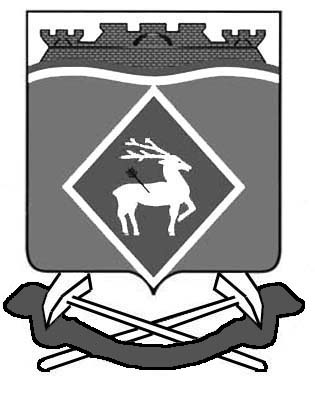 